СХЕМА ТЕПЛОСНАБЖЕНИЯМО ЗАПОРОЖСКОЕ СЕЛЬСКОЕ ПОСЕЛЕНИЕ ПРИОЗЕРСКОГО МУНИЦИПАЛЬНОГО РАЙОНАЛЕНИНГРАДСКОЙ ОБЛАСТИКнига 2: Обосновывающие материалыСодержаниеглава 1 «Существующее положение в сфере производства, передачи и потребления тепловой энергии для целей теплоснабжения»	8часть 1 "Функциональная структура теплоснабжения»	8а) зоны действия индивидуального теплоснабженияЧасть 2. «Источники тепловой энергии»	12а)структура основного оборудования	12б) параметры установленной тепловой мощности теплофикационного оборудования и теплофикационной установки	14в) ограничения тепловой мощности и параметры располагаемой тепловой мощности	15г) объем потребления тепловой энергии (мощности) и теплоносителя на собственные и хозяйственные нужды и параметры тепловой мощности нетто	15д) срок ввода в эксплуатацию теплофикационного оборудования, год последнего освидетельствования при допуске к эксплуатации после ремонтов, год продления ресурса и мероприятия по продлению ресурса	16е) схемы выдачи тепловой мощности, структура теплофикационных установок	16ж) способ регулирования отпуска тепловой энергии от источников тепловой энергии с обоснованием выбора графика изменения температур теплоносителя	16з) среднегодовая загрузка оборудования 	17и)способы учета тепла, отпущенного в тепловые сети	17к)статистика отказов и восстановлений оборудования источников тепловой энергии	17л)предписания надзорных органов по запрещению дальнейшей эксплуатации источников тепловой энергииЧасть 3. «Тепловые сети, сооружения на них и тепловые пункты»	18а) описание структуры тепловых сетей от каждого источника тепловой энергии, от магистральных выводов до центральных тепловых пунктов (если таковые имеются) или до ввода в жилой квартал или промышленный объект	18б) электронные и (или) бумажные карты (схемы) тепловых сетей в зонах действия источников тепловой энергии	19в) параметры тепловых сетей, включая год начала эксплуатации, тип изоляции, тип компенсирующих устройств, тип прокладки, краткую характеристику грунтов в местах прокладки с выделением наименее надежных участков, определением их материальной характеристики и подключенной тепловой нагрузки	21г) описание типов и количества секционирующей и регулирующей арматуры на тепловых сетях	25д)описание типов и строительных особенностей тепловых камер и павильонов	26е)описание графиков регулирования отпуска тепла в тепловые сети с анализом их обоснованности	27ж)фактические температурные режимы отпуска тепла в тепловые сети и их соответствие утвержденным графикам регулирования отпуска тепла в тепловые сети	28з)гидравлические режимы тепловых сетей и пьезометрические графики	34и)статистика отказов тепловых сетей (аварий, инцендентов) за последние 5 лет	34к)статистику восстановлений (аварийно-восстановительных ремонтов) тепловых сетей и среднее время, затраченное на восстановление работоспособности тепловых сетей, за последние 5 лет	35л)описание процедур диагностики состояния тепловых сетей и планирования капитальных (текущих) ремонтов	36м)описание периодичности и соответствия техническим регламентам и иным обязательным требованиям процедур летних ремонтов с параметрами и методами испытаний (гидравлических, температурных, на тепловые потери) тепловых сетей	39н)описание нормативов технологических потерь при передаче тепловой энергии (мощности) и теплоносителяо)оценка тепловых потерь в тепловых сетях за последние 3 года при отсутствии приборов учета тепловой энергии	44п) предписания надзорных органов по запрещению дальнейшей эксплуатации участков тепловой сети и результаты их исполнения сведения о наличии коммерческого приборного учета тепловой энергии, отпущенной из тепловых сетей потребителям, и анализ планов по установке приборов учета тепловой энергии и теплоносителя	44р) описание типов присоединений теплопотребляющих установок потребителей к тепловым сетям с выделением наиболее распространенных, определяющих выбор и обоснование графика регулирования отпуска тепловой энергии потребителямс)вседения о наличии коммерческого приборного учета тепловой энергии, отпущенного из тепловых сетей потребителям, и анализ планов по установке приборов учета тепловой энергии и теплоносителят)анализ работы диспетчерских служб теплоснабжающих (теплосетевых) организаций и используемых средств автоматизации, телемеханизции и связиу) уровень автоматизации и обслуживания центральных тепловых пунктов, насосных станций	44ф) сведения о наличии защиты тепловых сетей от превышения давления	45х) перечень выявленных бесхозяйных тепловых сетей и обоснование выбора организации, уполномоченной на их эксплуатацию	45Часть 4 «Зоны действия источников тепловой энергии»	46Часть 5 «Тепловые нагрузки потребителей тепловой энергии, групп потребителей тепловой энергии в зонах действия источников тепловой энергии»	47Часть 6 «Балансы тепловой мощности и тепловой нагрузки в зонах действия источников тепловой энергии»	50а) баланс установленной, располагаемой тепловой мощности и тепловой мощности нетто, потери тепловой мощности в тепловых сетях и присоединенная тепловоя нагрузка по каждому источнику тепловой энергии	50б) резерв и дефицит тепловой мощности нетто по каждому источнику тепловой энергии и выводам тепловой мощности от источников тепловой энергии	50в) гидравлический режим, обеспечивающий передачу тепловой энергии от источника тепловой энергии до самого удаленного потребителя и характеризующий существующие возможности (резервы и дефициты по пропускной способности) передачи тепловой энергии от источника к потребителю	51Часть 7 «Балансы теплоносителя»	53а) утвержденные балансы производительности водоподготовительных установок теплоносителя для тепловых сетей и максимального потребления теплоносителя в теплоиспользующих установках потребителей в перспективных зонах действия систем теплоснабжения и источников тепловой энергии, в том числе работающих на единую тепловую сеть	53б) утвержденные балансы производительности водоподготовительных установок теплоносителя для тепловых сетей и максимального потребления теплоносителя в аварийных режимах систем теплоснабжения	53Часть 8 «Топливные балансы источников тепловой энергии и система обеспечения топливом»	54 а) описание видов и количества используемого основного топлива для каждого  источника тепловой энергииб) описание видов резервного и аварийного топлива и возможности их обеспечения в соответствии с нормативными требованиямив) описание особенностей характеристик топлив в зависимости от мест поставкиг)анализ поставки топлива в период расчетных температур наружного воздухаЧасть 9 «Надежность теплоснабжения»	57а) описание показателей, определяемых в соответствии с методическими указаниями по расчету уровня надежности и качества поставляемых товаров, оказываемых услуг для организаций, осуществляющих деятельность по производству и (или) передаче тепловой энергии	59б) анализ аварийных отключений потребителей	59в) анализ времени восстановления теплоснабжения потребителей после аварийных отключений	63Часть 10 «Технико-экономические показатели теплоснабжающих и теплосетевых организаций»	64Часть 11 «Цены (тарифы) в сфере теплоснабжения»	71а) динамика утвержденных тарифов, устанавливаемых органами исполнительной власти субъекта Российской Федерации в области государственного регулирования цен (тарифов) по каждому из регулируемых видов деятельности и по каждой теплосетевой и теплоснабжающей организации с учетом последних 3 лет	71Часть 12 «Описание существующих технических и технологических проблем в системах теплоснабжения поселения, городского округа»	74глава 2 «Перспективное потребление тепловой энергии на цели теплоснабжения»	75а) данные базового уровня потребления тепла на цели теплоснабжения	75б) прогнозы перспективных удельных расходов тепловой энергии на отопление, вентиляцию и горячее водоснабжение, согласованных с требованиями к энергетической эффективности объектов теплопотребления, устанавливаемых в соответствии с законодательством Российской Федерации;	75глава 4 «Перспективные балансы тепловой мощности источников тепловой энергии и тепловой нагрузки»	глава 5 «Перспективные балансы производительности водоподготовительных установок и максимального потребления теплоносителя теплопотребляющими установками потребителей, в том числе в аварийных режимах»	95глава 6 «Предложения по строительству, реконструкции и техническому перевооружению источников тепловой энергии»	101Радиус эффективного теплоснабжения	101глава 7 «Предложения по строительству и реконструкции тепловых сетей и сооружений на них»	109глава 8 «Перспективные топливные балансы»	115Глава 9 «Оценка надежности теплоснабжения »	116а) перспективные показатели надежности, определяемые числом нарушений в подаче тепловой энергии	122б) перспективные показатели, определяемые приведенной продолжительностью прекращений подачи тепловой энергии	123в) перспективные показатели, определяемые приведенным объемом недоотпуска тепла в результате нарушений в подаче тепловой энергии	123г)перспективные показатели, определяемые средневзвешенной величиной отклонений температуры теплоносителя, соответствующих отклонениям параметров теплоносителя в результате нарушений в подаче тепловой энергии	123глава 10 «Обоснование инвестиций в строительство, реконструкцию и техническое перевооружение»	124а) оценка финансовых потребностей для осуществления строительства, реконструкции и технического перевооружения источников тепловой энергии и тепловых сетей	124б) предложения по источникам инвестиций, обеспечивающих финансовые потребности	130глава 11 «Обоснование предложения по определению единой теплоснабжающей организации»	132Глава 1 «Существующее положение в сфере производства, передачи и потребления тепловой энергии для целей теплоснабжения»часть 1 "Функциональная структура теплоснабжения»Запорожское сельское поселение — одно из муниципальных образований, расположенных  в Приозерском муниципальном районе Ленинградской области России. Административным центром   МО Запорожского сельского поселения является поселок Запорожское.Граница МО Запорожского сельского поселения установлена в соответствии с Законом Ленинградской области «Об установлении границ и наделении соответствующим статусом муниципального образования Приозерский муниципальный район и муниципальных образований в его составе».МО Запорожское сельское поселение расположено в юго-восточной части Приозерского муниципального района Ленинградской области и граничит:с севера – с территорией МО Громовское сельское  поселение;на северо – западе – с территорией МО Петровское сельское поселение;на западе – с территорией МО Сосновское сельское поселениена востоке – по  береговой линии Ладожского озера;на юге - МО Всеволожский муниципальный район Ленинградской области. Административный центр – поселок Запорожское расположен в 100 км от районного центра г. Приозерска, в 90 км от областного центра г. Санкт – Петербурга. В состав МО Запорожское сельское поселение входят 7 населенных пунктов: поселки Запорожское, Пятиречье, Денисово, Луговое, Пески, деревни Удальцово, Замостье.Численность  МО Запорожского сельского населения по данным на 01.01.2013 года  составила  2645  человек.Площадь всех земельных ресурсов – 73719 га. Площадь земель в границах населённых пунктов составляет – 1110 га Площадь земель сельскохозяйственного назначения составляет –5480 га.Сельское поселение с востока омывается водами Ладожского озера. В северной части сельского поселения протекает р. Бурная, на которой имеются пороги. По территории всего сельского поселения протекает р. Вьюн, впадающая в р. Бурная.На момент разработки схемы теплоснабжения в МО Запорожское  сельское поселение, теплоснабжающей организацией является ООО УК «ОАЗИС», которое арендует котельную и тепловые сети у администрации Запорожское сельское поселение на основании договора аренды от 1.01.2010 га)зоны действия производственных котельных Централизованное теплоснабжение действует в поселке Запорожское. Источником тепловой энергии являются  угольная котельная расположенная в центральной части поселка. ООО УК «Оазис» обеспечивает потребителей тепловой энергией на нужды отопления и ГВС (Советская 28). Протяженность тепловых сетей предприятия составляет 3,996  км в двухтрубном исполнении.В поселке Запорожское к централизованному отоплению подключены 23 дома, включая 13 многоквартирных домов. Остальная  часть поселка  имеет индивидуальное теплоснабжение. Согласно рисунку 1 центральная часть поселения находится в зоне действия централизованного теплоснабжения.Таблица Сведения о МЖД и частных домовладениях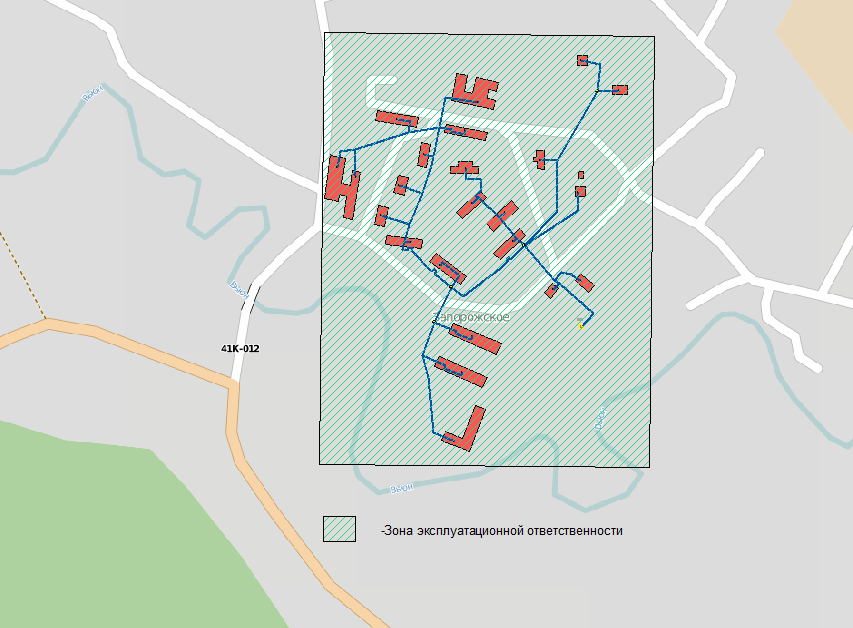 Рисунок  Зона действия эксплуатационной ответственности ООО УК «Оазис» поселка Запорожскоеб)зоны действия индивидуального теплоснабженияОсновная часть территории МО Запорожское сельское поселение находится в зоне действия индивидуальных источников теплоснабжения. На территории сельского поселения преобладают преимущественно печные источники тепловой энергии. Количество домов использующих индивидуальные источники теплоснабжения представлены ниже.п. Запорожское   410 домовп. Пятиречье 280 домовп. Денисово 98 домовп. Луговое 83 домап. Удальцово 448 домовп. Пески 4 домад. Замостье 68 домов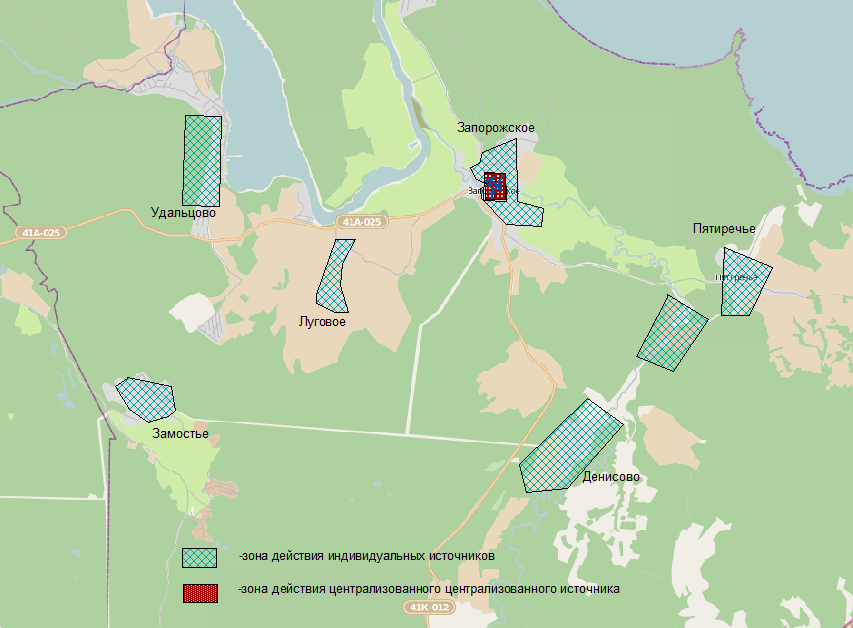 Рисунок  Зоны действия  источников теплоснабжения МО Запорожское сельское поселениеЧасть 2. «Источники тепловой энергии»а)структура основного оборудованияПо состоянию на 01.12.2013г в МО Запорожское сельское поселение осуществляет выработку тепловой энергии одна угольная котельная. В таблице 3 представлена информация по данному источнику.Таблица  Источники тепловой энергииТаблица  НасосыВ котельной поселка Запорожское расположены 3 водогрейных котла КВр, 2 водогрейных котла Луга-М и водогрейный котел Нева. Циркуляция теплоносителя происходит с помощью насоса ЦНЛ 32-90 с установленной мощностью  по 8 кВт. В котельной отсутствует система химической очистки воды, что приводит к загрязнению поверхностей нагрева трубок котельного агрегата  солями жесткости и следовательно к уменьшению коэффициента теплоотдачи и  преждевременному выходу из строя оборудования.Водогрейный котел КВр применяется для отопления и горячего водоснабжения объектов промышленного и жилищного назначения в отопительных и производственных котельных. КВр 0,63 применяются для нагрева воды с рабочим давлением не больше 6 кг/см2 и температурой до 95 в закрытых и открытых системах теплоснабжения с принудительной циркуляцией воды. Котел КВр стальной трубный газоплотного исполнения, состоит из блока (трубной части) и стальной рамы  с дутьевым коробом. Блок котла состоит из топочной и конвективной частей. Конвективная часть верхнего расположения с двумя ходами для дымовых газов. Котел функционирует с постоянным расходом воды и работает с уравновешенной тягой. Конструктивно котел оборудован специальными лючками для очистки поверхностей нагрева и коллекторов от шлама, накипи и отложений. Удаление шлаков и подача топлива выполняется ручным способом при помощи дверцы с фронта котла. Топливом для котлоагрегата служит бурый и каменный уголь.б) параметры установленной тепловой мощности теплофикационного оборудования и теплофикационной установкиДанный раздел не рассматривается ввиду отсутствия источников тепловой энергии с комбинированной выработкой тепловой и электрической энергии.в) ограничения тепловой мощности и параметры располагаемой тепловой мощностиТаблица  Параметры тепловой мощностиИз таблицы 4 видно, что ограничения по мощности на источнике в МО Запорожское сельское отсутствуют.г) объем потребления тепловой энергии (мощности) и теплоносителя на собственные и хозяйственные нужды и параметры тепловой мощности неттоТаблица  Объемы потребления тепловой мощностиВ таблице 5 можно наблюдать увеличение объемов производства тепловой энергии, что связано с увеличением числа количества присоединенных абонентов. Объем потребляемой тепловой энергии, в виду отсутствия приборов учета у потребителей, определяется расчетным способом, т.е как сумма произведений жилой площади зданий на норматив потребления тепловой энергии. Потери в тепловых сетях, в свою очередь, определяются как разность вырабатываемой на котельной  и реализованной тепловой энергии.д) срок ввода в эксплуатацию теплофикационного оборудования, год последнего освидетельствования при допуске к эксплуатации после ремонтов, год продления ресурса и мероприятия по продлению ресурсаДанный раздел не рассматривается ввиду отсутствия источников тепловой энергии с комбинированной выработкой тепловой и электрической энергии.е) схемы выдачи тепловой мощности, структура теплофикационных установок Данный раздел не рассматривается ввиду отсутствия источника с комбинированной выработкой тепловой и электрической энергии.ж) способ регулирования отпуска тепловой энергии от источников тепловой энергии с обоснованием выбора графика изменения температур теплоносителяСпособ регулирования  отпуска тепловой энергии – качественный. Качественное регулирование предполагает изменение температуры теплоносителя без изменения расхода. На предприятии ООО УК «Оазис», директором утвержден график отпуска тепловой энергии 95/70. В таблице 6 представлены расчетные температуры подающего и обратного трубопроводов при различных температурах наружного воздуха.Таблица  Температурный график котельной в МО Запорожское сельское поселениез) среднегодовая загрузка оборудованияКотельная работает 5448 часов в год. Годовая загрузка котельной не является равномерной, вследствие неравномерности температур наружного воздуха. Пиковые нагрузки приходятся на январь и февраль.и) способы учета тепла, отпущенного в тепловые сетиПриборы учета тепла отпущенного потребителям отсутствуют. Учет ведется по количеству израсходованного топлива.к) статистика отказов и восстановлений оборудования источников тепловой энергииВ 2013 году в рамках текущего ремонта котельной проводились работы по устройству дымохода, электрогазосварные  работы по частичному ремонту котлов.л)предписания надзорных органов по запрещению дальнейшей эксплуатации источников тепловой энергииСогласно предоставленной документации от организации ООО УК «ОАЗИС» предписаний нет.Часть 3. «Тепловые сети, сооружения на них и тепловые пункты»а) описание структуры тепловых сетей от каждого источника тепловой энергии, от магистральных выводов до центральных тепловых пунктов (если таковые имеются) или до ввода в жилой квартал или промышленный объектПередача тепловой энергии в п. Запорожское осуществляется по тепловым сетям протяженностью  3996 м в двухтрубном исчислении. Структура тепловых сетей ООО  УК «ОАЗИС» по данным поселениям представлена в таблице  7.Таблица 7 Тепловые сети п. Запорожскоеб) электронные и (или) бумажные карты (схемы) тепловых сетей в зонах действия источников тепловой энергии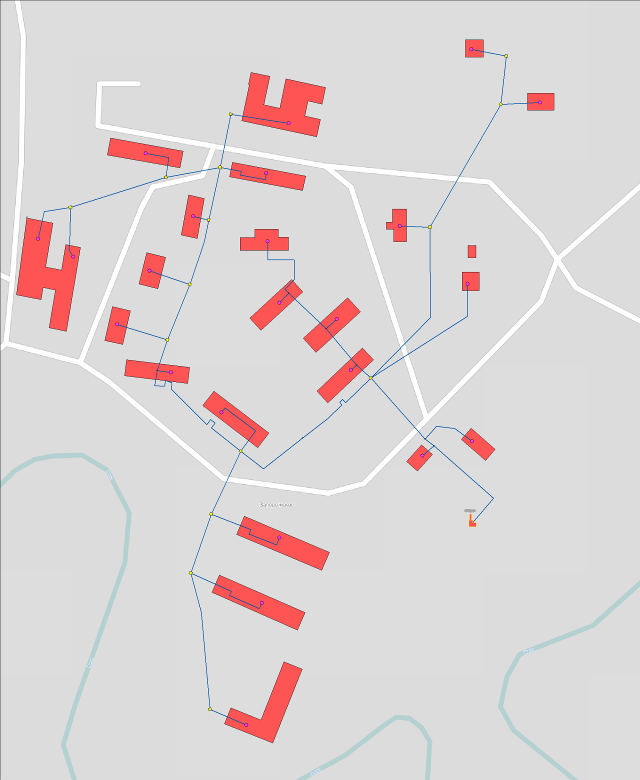 Рисунок  Схема тепловых сетейв) параметры тепловых сетей, включая год начала эксплуатации, тип изоляции, тип компенсирующих устройств, тип прокладки, краткую характеристику грунтов в местах прокладки с выделением наименее надежных участков, определением их материальной характеристики и подключенной тепловой нагрузкиТаблица  Параметры тепловых сетейг) описание типов и количества секционирующей и регулирующей арматуры на тепловых сетяхООО УК «ОАЗИС»  учет количества и типов арматуры не ведет.д) описание типов и строительных особенностей тепловых камер и павильоновТепловые камеры применяются на тепловых, водопроводных, газовых, канализационных сетях. Они используются в подземных коммуникациях и эксплуатируются в слабоагрессивной среде. Сборные железобетонные камеры состоят из трех элементов: верхнего (плиты перекрытия), среднего и нижнего блоков.Плиты перекрытия тепловых камер производятся из бетона класса В 12,5 или М 150 по морозостойкости соответствуют F 150, по водонепроницаемости W 4. Нормативная прочность бетона в процентах от класса бетона составляет лето/зима 70/90, что придает плитам высокую плотность и прочность, способность выдерживать большие нагрузки и защищать от физических воздействий. Плиты перекрытия, применяемые для тепловых камер, являются теплоизоляторами, способствуют экономии теплоэнергии и защищают от воздействия агрессивных сред. Изготавливают плиты различных размеров длиной от 160 до 550 см, шириной 60, 120, 180, 221 см, толщиной от 16 до 36 см. Камеры тепловых сетей и соответственно плиты перекрытия имеют большие размеры из-за габаритности узлов теплосети. Для обслуживания оборудования тепловых камер в теплосетях число отверстий в плите перекрытия должно быть не менее двух (при площади камер до 6 м) и не менее четырех (при площади камеры более 6 м) круглой или квадратной формы. В данном случае при размерах плиты 150*150 и соответственно площадью 2,25 м2 устроено одно отверстие.В состав системы тепловых сетей Запорожского сельского поселения входят 15 тепловых камер. Место расположения тепловых камер показано желтым цветом на рисунке 3.е) описание графиков регулирования отпуска тепла в тепловые сети с анализом их обоснованностиСпособ регулирования тепловой энергии  качественный, согласно температурному графику. Качественное регулирование предполагает изменение температуры теплоносителя без изменения расхода. Температура сетевой воды в подающем и обратном трубопроводе соответствует утвержденным для системы теплоснабжения температурным графиком и задается по усредненной температуре наружного воздуха за промежуток времени в пределах 12-24 ч, определяемой диспетчером тепловой сети в зависимости от климатических условий и других факторов согласно пункту 4.11.1 ПТЭ.ж) фактические температурные режимы отпуска тепла в тепловые сети и их соответствие утвержденным графикам регулирования отпуска тепла в тепловые сетиСреднее отклонение температуры за 2012г. не превышает 3% («Типовая инструкция по технической эксплуатации систем транспорта и распределения тепловой энергии тепловых сетей») РД 153-34.0-20.507-98:“2.3.4. Организация, эксплуатирующая тепловые сети, как ответственный представитель теплоснабжающей организации обязана поддерживать температуру сетевой воды в подающем трубопроводе на границе эксплуатационной ответственности в соответствии с приложенным к договору температурным графиком, не допуская отклонений среднесуточной температуры более, чем указано в договоре; если в договоре не указаны допустимые отклонения, то они должны приниматься равным плюс-минус 3%...”з) гидравлические режимы тепловых сетей и пьезометрические графикиНа основании моделирования гидравлического режима котельных в программном комплексе ZULU Thermo 7.0 были составлены пьезометрические графики системы теплоснабжения МО Запорожское сельское поселение. Гидравлический режим был рассчитан при наружной температуре воздуха -27˚С. Графики представлены ниже.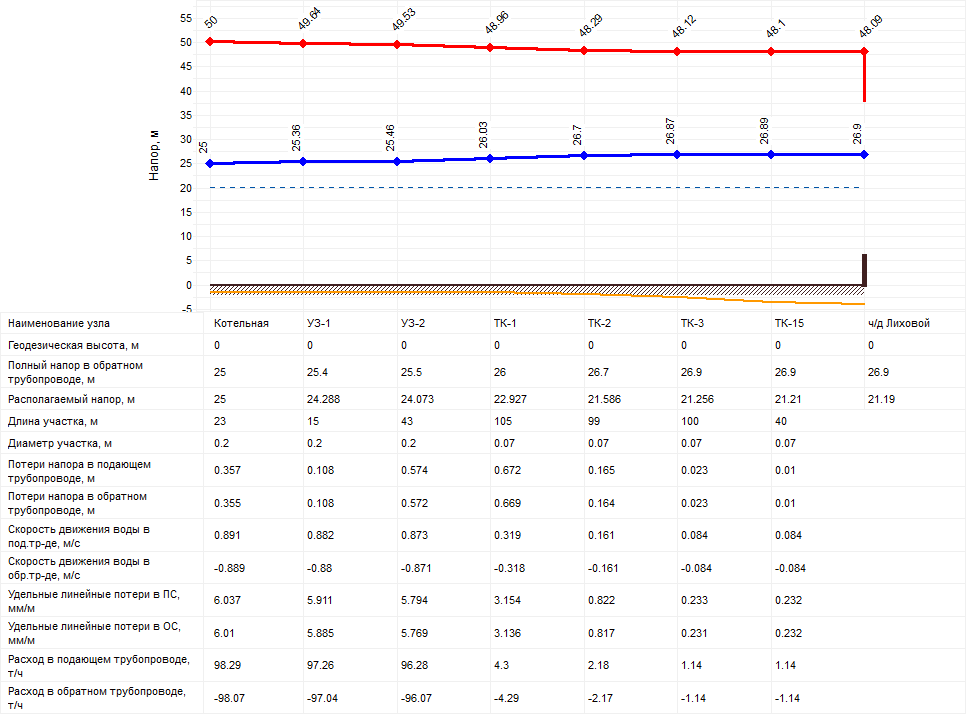 На участке от котельной до частного жилого абонента Лихового падение напора составляет 4.79 м, располагаемый напор у потребителя составляет 21.19 м.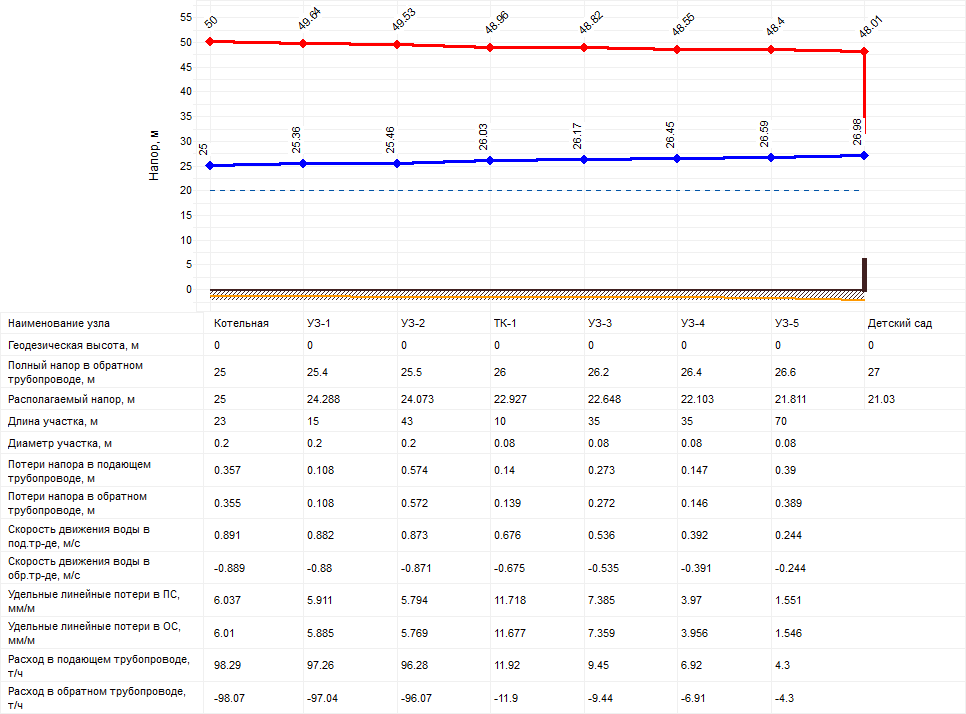 На участке от котельной до детского сада по адресу падение напора составляет 3,97 м, располагаемый напор у потребителя составляет 21.03 м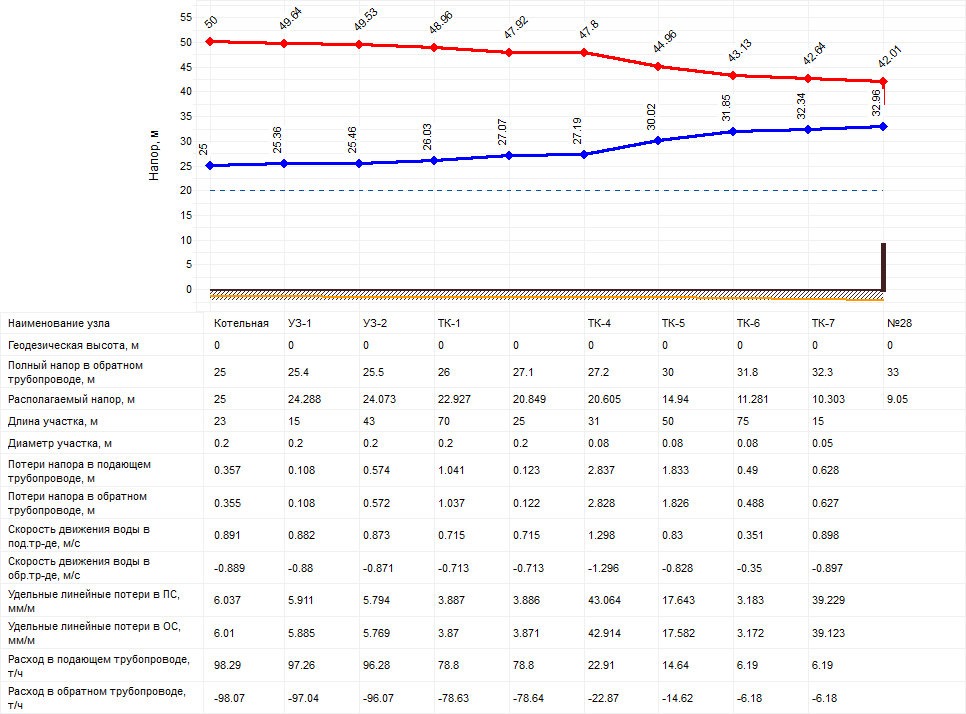 На участке от котельной до многоквартирного жилого дома по адресу Советская 28падение напора составляет 15.95 м, располагаемый напор у потребителя составляет 9.05 м.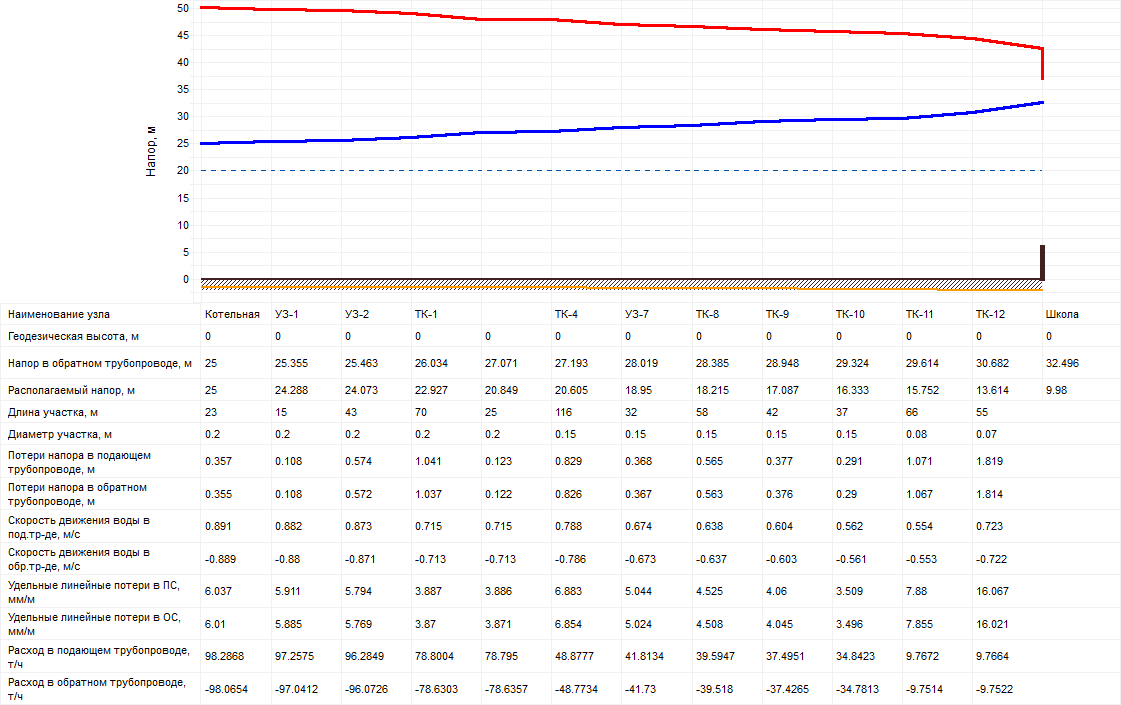 На участке от котельной до школы падение напора составляет 15.02 м, располагаемый напор у потребителя составляет 9.98 м.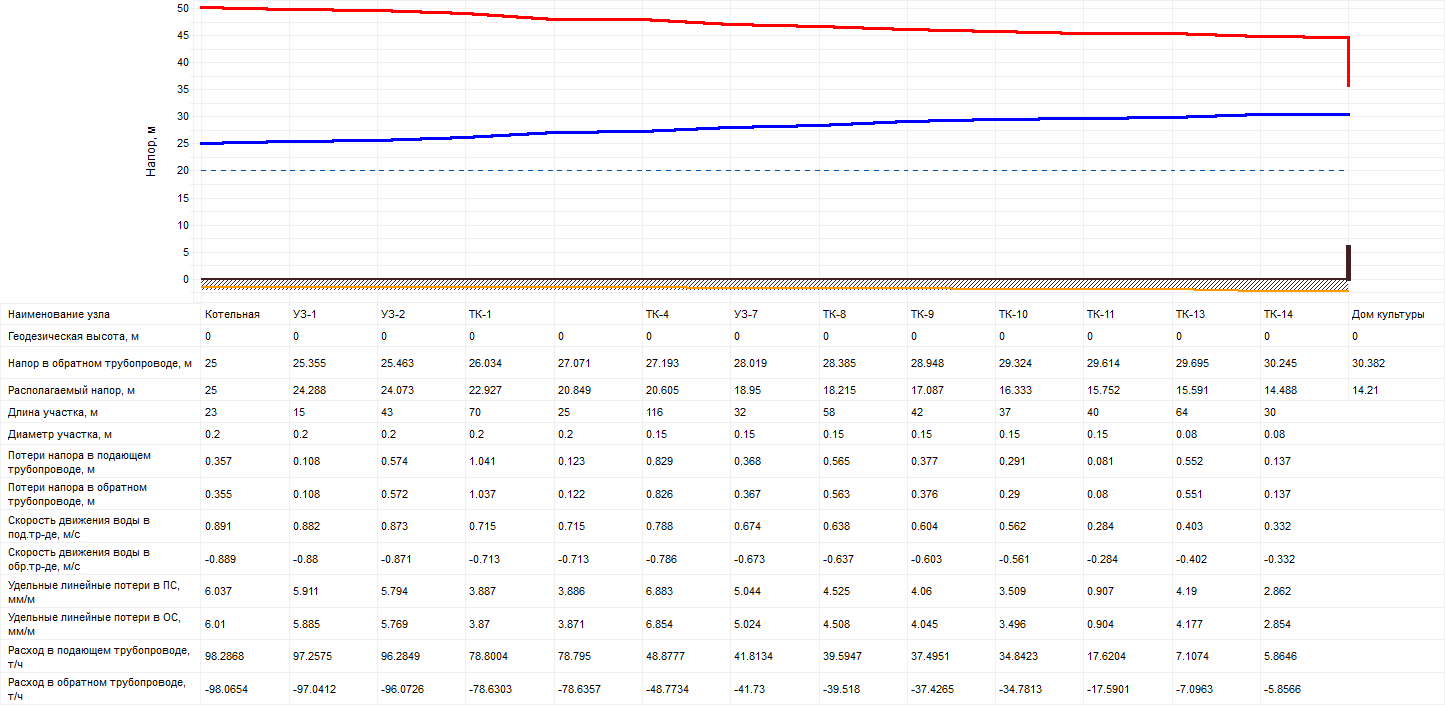 На участке от котельной до дома культуры падение напора составляет 10.79 м, располагаемый напор у потребителя составляет 14.21 м. Вывод: существующий гидравлический режим обеспечит потребителям МО Запорожского сельского поселения надежную циркуляцию теплоносителя, напора сетевых насосов достаточно для работы тепловой сети.и) статистика отказов тепловых сетей (аварий, инцидентов) за последние 5 летВ таблице 9 представлена статистика аварий на тепловых сетях в период эксплуатации ООО УК «Оазис».Таблица  Статистика отказов тепловых сетейк) статистика восстановлений (аварийно-восстановительных ремонтов) тепловых сетей и среднее время, затраченное на восстановление работоспособности тепловых сетей, за последние 5 летИз таблицы 9 видно, что за время эксплуатации тепловых сетей  ООО УК «Оазис»  произошло 5 аварий, среднее время восстановления работоспособности тепловых сетей составляет 24 часа.л) описание процедур диагностики состояния тепловых сетей и планирования капитальных (текущих) ремонтовПо информации ООО УК «Оазис», в 2010 году по договору с ООО «Перспектива» была произведена работа «Разработка мероприятий по наладке тепловых сетей поселка Запорожское», а также сами работы водяных тепловых сетей с учетом рекомендаций.В поселке Запорожское тепловые сети в рамках подготовки к отопительному сезону подвергаются гидропневматической промывке компрессором.м) описание периодичности и соответствия техническим регламентам и иным обязательным требованиям процедур летних ремонтов с параметрами и методами испытаний (гидравлических, температурных, на тепловые потери) тепловых сетейСогласно п.6.82 МДК 4-02.2001 «Типовая инструкция по технической эксплуатации тепловых сетей систем коммунального теплоснабжения»:Тепловые сети, находящиеся в эксплуатации, должны подвергаться следующим испытаниям:гидравлическим испытаниям с целью проверки прочности и плотности трубопроводов, их элементов и арматуры;испытаниям на максимальную температуру теплоносителя (температурным испытаниям)  для выявления дефектов трубопроводов и оборудования тепловой сети, контроля за их состоянием, проверки компенсирующей способности тепловой сети;испытаниям на тепловые потери для определения фактических тепловых потерь теплопроводами  в зависимости от типа строительно-изоляционных конструкций, срока службы, состояния и условий эксплуатации;испытаниям на гидравлические потери  для получения гидравлических характеристик трубопроводов;испытаниям на потенциалы блуждающих токов (электрическим измерениям для определения коррозионной агрессивности грунтов и опасного действия блуждающих токов на трубопроводы подземных тепловых сетей).Все виды испытаний должны проводиться раздельно. Совмещение во времени двух видов испытаний не допускается.Для проведения каждого испытания организуется специальная бригада во главе с руководителем испытаний, который назначается главным инженером. К проведению испытаний тепловых сетей на тепловые и гидравлические потери и на наличие потенциалов блуждающих токов по усмотрению руководства организации могу привлекаться специализированные организации, имеющие соответствующие лицензии. Руководитель испытаний должен заблаговременно определить необходимые мероприятия, которые должны быть выполнены в процессе подготовки сети к испытаниям.По информации ООО УК «Оазис» летних ремонтов за последние три года не проводилось.н) описание нормативов технологических потерь при передаче тепловой энергии (мощности) и теплоносителяНормативные технологические потери рассчитаны согласно методики,  утвержденной Министерством промышленности и энергетики РФ от 4.10.2005 г. №265Таблица   Расчет нормативных технологических потерьВеличина нормативных  технологических потерь при передаче тепловой энергии составила 755,4 Гкал в год. о) оценка тепловых потерь в тепловых сетях за последние 3 года при отсутствии приборов учета тепловой энергииОценка тепловых потерь выполнена при среднемесячных температурах окружающей среды отопительного периода  за последние 3 года. Результаты расчета представлены в таблице 11.Таблица  Фактические тепловые потери Таблица Сравнение потерь в тепловых сетяхИз таблицы 12 видно, что отклонение фактических потерь от нормативных составляет 0,12 Гкал/ч  что свидетельствует о физическом износе большинства участков трубопровода.п) предписания надзорных органов по запрещению дальнейшей эксплуатации участков тепловой сети и результаты их исполненияНа основании предоставленных данных ООО УК «ОАЗИС» предписания не выдавались.р) описание типов присоединений теплопотребляющих установок потребителей к тепловым сетям с выделением наиболее распространенных, определяющих выбор и обоснование графика регулирования отпуска тепловой энергии потребителямСхема теплоснабжения закрытая, двухтрубная с непосредственным присоединением системы отопления.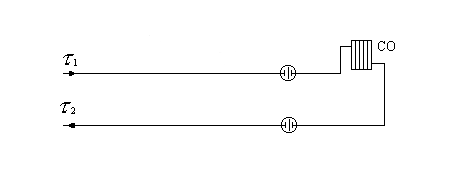 с) сведения о наличии коммерческого приборного учета тепловой энергии, отпущенной из тепловых сетей потребителям, и анализ планов по установке приборов учета тепловой энергии и теплоносителяРуководствуясь пунктом 5 статьи 13 Федерального закона от 23.11.2009г. №261-ФЗ «Об энергосбережении и о повышении энергетической эффективности и о внесении изменений в отдельные законодательные акты Российской Федерации» собственники жилых домов, собственники помещений в многоквартирных домах, введенных в эксплуатацию на день вступления Закона № 261-ФЗ в силу, обязаны в срок до 1 января 2012 года обеспечить оснащение таких домов приборами учета используемых воды, природного газа, тепловой энергии, электрической энергии, а также ввод установленных приборов учета в эксплуатацию. При этом многоквартирные дома в указанный срок должны быть оснащены коллективными (общедомовыми) приборами учета используемых коммунальных ресурсов, а также индивидуальными и общими (для коммунальной квартиры) приборами учета.В поселке Запорожское приборы коммерческого учета тепла у потребителей установлены в многоквартирном доме, который построен после 2009 года и расположен по адресу Советская 28.Также приборы учета установлены в школе и детском саду. у) уровень автоматизации и обслуживания центральных тепловых пунктов, насосных станцийЦТП и насосные станции отсутствуют и не планируются к установке.ф) сведения о наличии защиты тепловых сетей от превышения давленияВ соответствии с нормативными документами (ПТЭ (п.4.11.8, 4.12.40), СНиП "Тепловые сети" 2.04.07-86 (п. 12.14), Правила эксплуатации теплопотребляющих установок и тепловых сетей потребителей в каждом элементе единой системы теплоснабжения (на источнике тепла, в тепловых сетях, в системах теплопотребления) должны быть предусмотрены средства защиты от недопустимых изменений давлений сетевой воды. Эти средства в первую очередь должны обеспечивать поддержание допустимого давления в аварийных режимах, вызванных отказом оборудования данного элемента, а также защиту собственного оборудования при аварийных внешних воздействия На котельной в поселке Запорожское установлены предохранительные клапаны на выходном коллекторе котлов, которые защищают сеть от превышения максимального допустимого давления.х) перечень выявленных бесхозяйных тепловых сетей и обоснование выбора организации, уполномоченной на их эксплуатациюБесхозных тепловых сетей на территории  МО Запорожского сельского поселения  не выявлено.Часть 4 «Зоны действия источников тепловой энергии»В зоне централизованного теплоснабжения МО Запорожское сельское поселение действует один тепловой источник, расположенный в поселке Запорожское. Установленная мощность котельной - 3,97 Гкал/час, присоединенная нагрузка – 2,04 Гкал/час, Потребителями тепловой энергии являются жилые здания. Протяженность тепловых сетей в поселке составляет 3996 метров в двухтрубном исполнении. Котельная и тепловые сети находятся в собственности Муниципального образования Запорожское сельское поселение. ООО УК «Оазис» арендует данные котельную и тепловые сети, осуществляя выработку, передачу и распределение тепловой энергии потребителям. Схема теплоснабжения закрытая, двухтрубная с непосредственным присоединением системы отопления. Зона действия индивидуального теплоснабжения включает в себя поселки Денисово, Луговое, Пески, Пятиречье,  и деревни Удальцово и Замостье. Источники индивидуального теплоснабжения преимущественно печные.Часть 5 «Тепловые нагрузки потребителей тепловой энергии, групп потребителей тепловой энергии в зонах действия источников тепловой энергии»а) значения потребления тепловой энергии в расчетных элементах территориального деления при расчетных температурах наружного воздухаСведения о тепловых нагрузках потребителей МО Запорожское сельское поселение представлены в таблице 13.Таблица Тепловые нагрузки потребитедей МО Запорожское сельское поселениеб) случаи (условия) применения отопления жилых помещений в многоквартирных домах с использованием индивидуальных квартирных источников тепловой энергииСлучаев применения отопления жилых помещений в многоквартирных жилых домах МО Запорожское сельское поселение с использованием индивидуальных квартирных источников тепловой энергии не выявлено.в) значения потребления тепловой энергии в расчетных элементах территориального деления за отопительный период и за год в целомТаблица  Потребление тепловой энергииКотельная в поселке Запорожское имеет сезонный вид нагрузки т.к котельная вырабатывает тепловую энергию только на отопление, , этого выработка тепловой энергии за отопительный период  равна выработки за год. г) значения потребления тепловой энергии при расчетных температурах наружного воздуха в зонах действия  источников тепловой энергииРасчетная температура наружного воздуха при проектировании систем отопления и вентиляции в соответствии со СНиП 23-01-99 «Строительная климатология»  составляет  -27°С для Ленинградской области Таблица  Потребление при расчетных температурах наружного воздуха д) существующие нормативы потребления тепловой энергии для населения на отопление и горячее водоснабжениеНормативы потребления тепловой энергии утверждены постановлением правительства Ленинградской области  от 24.11.2010 №313 «об утверждении нормативов потребления коммунальных услуг по холодному водоснабжению, водоотведению горячему водоснабжению и отоплению гражданами, проживающими в многоквартирных домах или жилых домах на территории Ленинградской области при отсутствии приборов учета»Таблица  Нормативы потребления тепловой энергииЧасть 6 «Балансы тепловой мощности и тепловой нагрузки в зонах действия источников тепловой энергии»а) баланс установленной, располагаемой тепловой мощности и тепловой мощности нетто, потери тепловой мощности в тепловых сетях и присоединенная тепловая нагрузка по каждому источнику тепловой энергииТаблица  Баланс тепловой мощности котельной Запорожскоеб) резерв и дефицит тепловой мощности нетто по каждому источнику тепловой энергии и выводам тепловой мощности от источников тепловой энергииТаблица  Расчет резерва тепловой мощности котельной ЗапорожскоеПри выходе из строя самого мощного котлоагрегата резерв мощности котельной  составляет 0,79 Гкал/ч. На момент разработки схемы дефицита тепловой мощности не наблюдается.в) гидравлический режим, обеспечивающий передачу тепловой энергии от источника тепловой энергии до самого удаленного потребителя и характеризующий существующие возможности (резервы и дефициты по пропускной способности) передачи тепловой энергии от источника к потребителюПри проведении наладочного и поверочного расчета выполненном в программном комплексе ZULU Thermo 7.0 выявлено:Существующий гидравлический режим обеспечивает циркуляцию теплоносителя, напора сетевых насосов достаточно для работы тепловой сети;Вся тепловая сеть требует наладки;Резерв тепловой мощности не позволяет расширить зону действия источника и подключить новых потребителей;г) причины возникновения дефицитов тепловой мощности и последствия влияния дефицитов на качество теплоснабженияДанный раздел не рассматривается ввиду отсутствия дефицитов тепловой мощности.д) резервов тепловой мощности нетто источников тепловой энергии и возможностей расширения технологических зон действия источников с резервами тепловой мощности нетто в зоны действия с дефицитом тепловой мощностиТаблица  Резерв тепловой мощности неттоРезерв тепловой мощности нетто котельной в поселке Запорожское составляет 1,57 Гкал/ч. Расширение технологических зон источников тепловой энергии в зоны действия зон с дефицитом тепловой энергии  не предусматривается, т.к отсутствуют зоны с дефицитом тепловой мощности. Часть 7 «Балансы теплоносителя»а) утвержденные балансы производительности водоподготовительных установок теплоносителя для тепловых сетей и максимального потребления теплоносителя в теплоиспользующих установках потребителей в перспективных зонах действия систем теплоснабжения и источников тепловой энергии, в том числе работающих на единую тепловую сетьПодпитка тепловых сетей в котельной  осуществляется сырой водой без проведения процесса предварительной очистки. Воды поверхностных источников характеризуются переменным химическим составом в течение года, и не соответствует требованиям по содержанию взвешенных веществ и растворенного кислорода. Вследствие этого возникают проблемы отложения большого количества взвешенных веществ в трубопроводах тепловых сетей, системах теплопотребления, наблюдается повышенный коррозионный износ вследствие присутствия агрессивных газов. Для нормальной работы системы теплоснабжения рекомендуется установить водоподготовительную установку.Таблица  Объем теплоносителяб) утвержденные балансы производительности водоподготовительных установок теплоносителя для тепловых сетей и максимального потребления теплоносителя в аварийных режимах систем теплоснабженияВ соответствии со СНИП 41-02-2003 «Тепловые сети» (п. 6.17) аварийная подпитка в количестве 2% от объема воды в тепловых сетях и присоединенным к ним системам теплопотребления осуществляется химически не обработанной и недеаэрированной водой.Таблица  Объем теплоносителя необходимый для подпитки тепловой сети в аварийном режимеЧасть 8 «Топливные балансы источников тепловой энергии и система обеспечения топливом»а) описание видов и количества используемого основного топлива для каждого источника тепловой энергииКотельная в поселке Запорожское работает на угле марки Д. Расходы топлива за отопительный сезон  2012 года представлены в таблице 22.Таблица  Расходы топлива источников тепловой энергииТаблица  Удельные расходы топливаТаблица  Фактическое потребление топливаТаблица  Фактическое потребление топлива за 2012 г.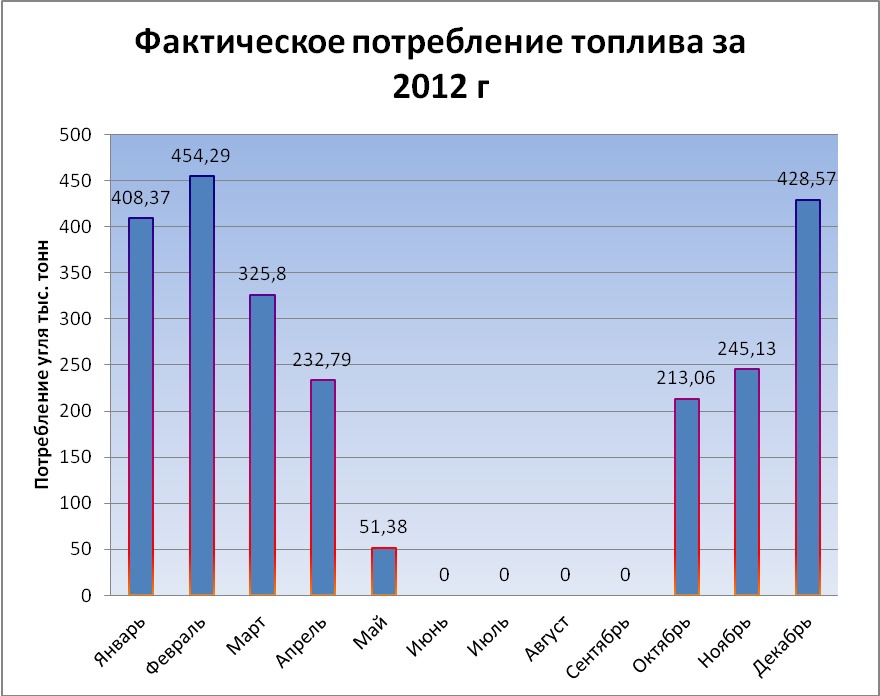                 Рисунок  Фактическое потребление топливаб) описание видов резервного и аварийного топлива и возможности их обеспечения в соответствии с нормативными требованиямиНе рассматривается ввиду отсутствия резервного и аварийного топлива.в) описание особенностей характеристик топлив в зависимости от мест поставкиВ котельной используется уголь марки Д, рядовой, пласт 1 б-а, крупностью 0-300 мм (ДР). В таблице представлены результаты испытания угля.Таблица  Результаты испытаний угляг) анализ поставки топлива в периоды расчетных температур наружного воздухаПо информации предоставленной теплоснабжающей организацией ООО УК «Оазис» перебоев в поставке топлива не было.Часть 9 «Надежность теплоснабжения»а) описание показателей, определяемых в соответствии с методическими указаниями по расчету уровня надежности и качества поставляемых товаров, оказываемых услуг для организаций, осуществляющих деятельность по производству и (или) передаче тепловой энергииПрименительно к системам теплоснабжения надёжность можно рассматривать как свойство системы:Бесперебойно снабжать потребителей в необходимом количестве тепловой энергией требуемого качества.Не допускать ситуаций, опасных для людей и окружающей среды.На выполнение первой из сформулированных в определении надёжности функций, которая обусловлена назначением системы, влияют единичные свойства безотказности, ремонтопригодности, долговечности, сохраняемости, режимной управляемости, устойчивоспособности и живучести. Выполнение второй функции, связанной с функционированием системы, зависит от свойств безотказности, ремонтопригодности, долговечности, сохраняемости, безопасности.Резервирование – один из основных методов повышения надёжности объектов, предполагающий введение дополнительных элементов и возможностей сверх минимально необходимых для нормального выполнения объектом заданных функций. Реализация различных видов резервирования обеспечивает резерв мощности (производительности, пропускной способности) системы теплоснабжения – разность между располагаемой мощностью (производительностью, пропускной способностью) объекта и его нагрузкой в данный момент времени при допускаемых значениях параметров режима и показателях качества продукции. Надёжность системы теплоснабжения можно оценить исходя из показателей износа тепломеханического оборудования.Показатели (критерии) надежности Способность проектируемых и действующих источников тепловой энергии, тепловых сетей и в целом СЦТ обеспечивать в течение заданного времени требуемые режимы, параметры и качество теплоснабжения следует определять по трем показателям (критериям): – Вероятность безотказной работы системы [Р] - способность системы не допускать отказов, приводящих к падению температуры в отапливаемых помещениях жилых и общественных зданий ниже +120С, в промышленных зданиях ниже +80С, более числа раз установленного нормативами. – Коэффициент готовности системы [Кг] - вероятность работоспособного состояния системы в произвольный момент времени поддерживать в отапливаемых помещениях расчетную внутреннюю температуру, кроме периодов, допускаемых нормативами. Допускаемое снижение температуры составляет 20С. – Живучесть системы [Ж] - способность системы сохранять свою работоспособность в аварийных (экстремальных) условиях, а также после длительных остановов (более 54 часов). Вероятность безотказной работы [P]. Вероятность безотказной работы [Р]для каждого j -го участка трубопровода в течение одного года вычисляется с помощью плотности потока отказов ωjРР =е(-ωjР);Вычисленные на предварительном этапе плотности потока отказов ωjЕ и ωjР, корректируются по статистическим данным аварий за последние 5 лет, в соответствии с оценками показателей остаточного ресурса участка теплопровода для каждой аварии на данном участке, путем ее умножения на соответствующие коэффициенты.Вероятность безотказной работы [Р] определяется по формуле: Р = е-ω ;где ω – плотность потока учитываемых отказов, сопровождающихся снижением подачи тепловой энергии потребителям, может быть определена по эмпирической формуле: ω = а . m . Кс. d0,208;где а – эмпирический коэффициент. При нормативном уровне безотказности а = 0,00003; m – эмпирический коэффициент потока отказов, полученный на основе обработки статистических данных по отказам. Допускается принимать равным 0,5 при расчете показателя безотказности и 1,0 при расчете показателя готовности; Кс – коэффициент, учитывающий старение (утрату ресурса) конкретного участка теплосети. Для проектируемых новых участков тепловых сетей рекомендуется принимать Кс=1. Во всех других случаях коэффициент старения рассчитывается в зависимости от времени эксплуатации по формуле: Кс=3·И2,6 И = n/noгде И – индекс утраты ресурса; n – срок службы теплопровода с момента ввода в эксплуатацию (в годах); no – расчетный срок службы теплопровода (в годах). Нормативные (минимально допустимые) показатели вероятности безотказной работы согласно СНиП 41-02-2003 принимаются для: источника тепловой энергии – Рит = 0,97; тепловых сетей – Ртс = 0,90; потребителя теплоты – Рпт = 0,99; СЦТ – Рсцт = 0,9.0,97.0,99 = 0,86. Заказчик вправе устанавливать более высокие показатели вероятности безотказной работы. Расчеты показателей (критериев) надежности систем теплоснабжения выполняются с использованием компьютерных программ. При проектировании тепловых сетей по критерию – вероятность безотказной работы [Р] определяются: по тепловым сетям: – допустимость проектирования радиальных (лучевых) теплотрасс и в случае необходимости – места размещения резервных трубопроводных связей между радиальными теплопроводами; – предельно допустимая длина не резервированных участков теплопроводов до каждого потребителя или теплового пункта; – достаточность диаметров, выбираемых при проектировании новых или реконструируемых существующих теплопроводов, для обеспечения резервной подачи тепловой энергии потребителям при отказах; – необходимость применения на конкретных участках по условию безотказности надземной прокладки или прокладки в проходных каналах (тоннелях), Коэффициент готовности системы [Eг] - вероятность работоспособного состояния системы, ее готовности поддерживать в отапливаемых помещениях расчетную внутреннюю температуру более установленного нормативом числа часов в год.Коэффициент готовности для j -го участка рассчитывается по формуле:Ег= (5448 - z1 - z2 - z3 - z4)/5448;где z1 - число часов ожидания нерасчетных температур наружного воздуха в данной местности ();z2 - число часов ожидания неготовности источника тепла (при отсутствии данных принимается равным 50 ч);Оценку готовности энергоисточника рекомендуется производить по фактическим статистическим данным числа часов в год неготовности следующих узлов энергоисточника за последние 5 лет эксплуатации: z2 = zоб + zвпу + zтсв + zпар + zтоп + zхво + zэл ;где zоб – основного энергооборудования; zвпу – водоподогревательной установки; zтсв – тракта трубопроводов сетевой воды; zпар – тракта паропроводов; zтоп – топливообеспечения; zхво – водоподготовительной установки и группы подпитки; zэл – электроснабжения. z3 - число часов ожидания неготовности участка тепловой сети;z4 - число часов ожидания неготовности систем теплоиспользования абонента (при отсутствии данных принимается равным 10 ч).Число часов ожидания неготовности j -го участка тепловой сети:z3 = tвωjЕ.Здесь tв - среднее время восстановления (в часах) теплопровода диаметра dj(см. СНиП 41-02-2003, табл.2); ωjЕ - плотность потока отказов, используемая для вычисления коэффициента готовности. Минимально допустимый показатель готовности систем центрального теплоснабжения к исправной работе согласно п. 6.31 СНиП 41-02-2003 равен 0,97.где z1 – число часов ожидания неготовности СЦТ в период стояния нерасчетных температур наружного воздуха в данной местности. Определяется по климатологическим данным с учетом способности системы обеспечивать заданную температуру в помещениях; Живучесть [Ж] - минимально допустимая величина подачи тепловой энергии потребителям по условию живучести должна быть достаточной для поддержания температуры теплоносителя в трубах и соответственно температуры в помещениях, в подъездах, лестничных клетках, на чердаках и т.п. не ниже +3 ºС. Таблица  Значения времени восстановления сетей в зависимости от диаметра трубопроводаРасчет надежности системы теплоснабжения выполнен для магистральных участков сети, резервирование которых обязательно в соответствии с требованиями п.  6.33 – 6.36 СНиП 41-02-2003 «Тепловые сети» п. 1.3 РД 7 ВЭП «Расчет систем централизованного теплоснабжения с учетом требований надежности», п. 5.1 СП 41-110-2005 «Проектирование тепловых сетей» и других действующих в настоящее время нормативных документов. б) анализ аварийных отключений потребителейЗа время эксплуатации системы теплоснабжения управляющей компанией «Оазис» произошло 5 аварийных отключений потребителей».Таблица в) анализ времени восстановления теплоснабжения потребителей после аварийных отключений По информации предоставленной ООО УК «ОАЗИС», аварийные отключения потребителей были, однако учет времени восстановления теплоснабжения по часам не ведется. Ведется учет только посуточно. Часть 10 «Технико-экономические показатели теплоснабжающих и теплосетевых организаций»В таблице 29 представлена калькуляция ООО УК «ОАЗИС» в соответствии с требованиями устанавливаемыми Правительством Российской Федерации в стандартах раскрытия информации теплоснабжающими организациями, теплосетевыми организациями.Таблица  Калькуляция себестоимости полезно отпущенной тепловой энергииЧасть 11 «Цены (тарифы) в сфере теплоснабжения»а) динамика утвержденных тарифов, устанавливаемых органами исполнительной власти субъекта Российской Федерации в области государственного регулирования цен (тарифов) по каждому из регулируемых видов деятельности и по каждой теплосетевой и теплоснабжающей организации с учетом последних 3 летТаблица  Динамика тарифов утвержденных тарифов с 2012-2014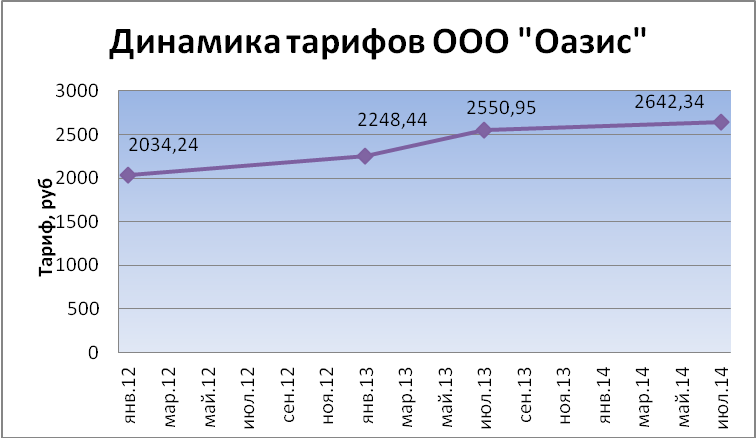 Рисунок На графике представлена динамика изменения тарифов за последние 3 года. Рост утвержденных тарифов с 1.01.2012  составил 24 %.б) структура цен (тарифов), установленных на момент разработки схемы теплоснабжения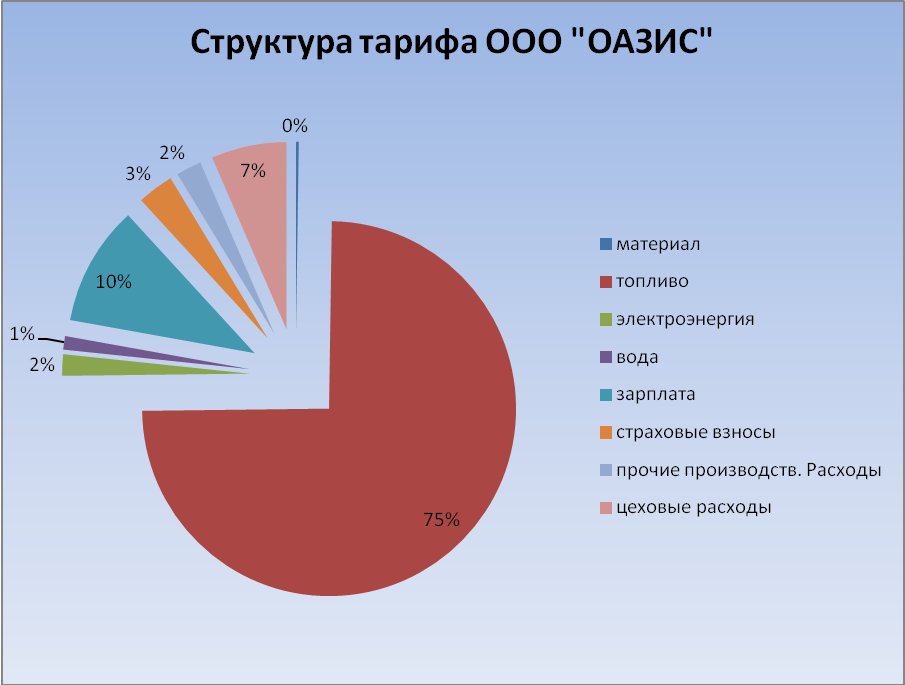                  Рисунок На рисунке 5 представлена структура тарифа ООО УК «Оазис», как видно                 из рисунка большая часть ( 75% ) затрат на производство тепловой энергии приходится на топливо, на заработную плату производственных рабочих приходится 10%.в) плата за подключение к системе теплоснабжения и поступления денежных средств от осуществления указанной деятельностиВ настоящее время потребители тепловой энергии в поселке Запорожское приобретают тепловую энергию у ООО УК «Оазис», по заключенным договорам на теплоснабжение. В соответствии с требованиями Федерального закона Российской Федерации от 27.07.2010 №190-ФЗ «О теплоснабжении»:«- потребители тепловой энергии, в том числе застройщики, планирующие подключение к системе теплоснабжения, заключают договоры о подключении к системе теплоснабжения и вносят плату за подключение к системе теплоснабжения...»Порядок подключения к системам теплоснабжения установлен «Правилами подключения к системам теплоснабжения», утвержденными Постановлением Правительства Российской Федерации от 16.04.2012 №307 «О порядке подключения к системам теплоснабжения и о внесении изменений в некоторые акты Правительства Российской Федерации»..г) платы за услуги по поддержанию резервной тепловой мощности, в том числе для социально значимых категорий потребителейВ соответствии с требованиями Федерального Закона РоссийскойФедерации от 27.07.2010 №190-ФЗ «О теплоснабжении»:«- потребители, подключенные к системе теплоснабжения, но не потребляющие тепловой энергии (мощности), теплоносителя по договору теплоснабжения, заключают с теплоснабжающими организациями договоры на оказание услуг по поддержанию резервной мощности...»В Запорожском сельском поселении, на момент разработки схемы, плата за услуги по поддержанию резервной тепловой мощности для всех категорий потребителей, в том числе и социально значимых - не утверждена.Часть 12 «Описание существующих технических и технологических проблем в системах теплоснабжения поселения, городского округа»а) описание существующих проблем организации качественного теплоснабжения (перечень причин приводящих к снижению качества теплоснабжения, включая проблемы в работе теплопотребляющих установок потребителей)В настоящее время существуют следующие проблемы организации качественного теплоснабжения МО Запорожское  сельское поселение:большинство участков тепловых сетей выработали нормативный срок службы;отсутствие приборов учета отпущенной тепловой энергии на котельной  п. Запорожское;отсутствие приборов учета тепловой энергии у большинства потребителей;отсутствие водоподготовительной установки на котельной;Основной проблемой развития качественного теплоснабжения в  МО Запорожское сельское поселения в целом является отсутствие централизованного газоснабжения.г) описание существующих проблем надежного и эффективного снабжения топливом действующих систем теплоснабженияПо информации предоставленной ООО УК «Оазис», проблем с поставкой топлива нет.д) анализ предписаний надзорных органов об устранении нарушений, влияющих на безопасность и надежность системы теплоснабженияПо информации предоставленной ООО УК «Оазис», предписаний нет.глава 2 «Перспективное потребление тепловой энергии на цели теплоснабжения»а) данные базового уровня потребления тепла на цели теплоснабженияТаблица  Данные базового потребления в МО Запорожское сельское поселение за 2013годб) прогнозы приростов на каждом этапе площади строительных фондов, сгруппированные по расчетным элементам территориального деления и по зонам действия источников тепловой энергии с разделением объектов строительства на многоквартирные дома, жилые дома, общественные здания и производственные здания промышленных предприятийПрогнозы приростов строительных фондов основываются на данных, представленных в генеральном плане МО Запорожского сельского поселения. На расчетный срок проектирования в Генеральном плане принят уровень средней жилищной обеспеченности на душу населения – 35 кв. м общей площади на человека, в т. ч. 25 кв. м – на первую очередь.Проектом учтено, возможное увеличение жилищного фонда за счет площадей садоводческих и дачных объединений граждан. Часть сезонного населения зарегистрируется в качестве жителей населенных пунктов Запорожского сельского поселения. Прогнозируется, что за счет площадей садоводческих и дачных объединений граждан, суммарный жилищный фонд МО Запорожского сельского поселения увеличится на расчетный срок на 40 тыс. кв. м, в т. ч. на 15 тыс. кв. м на первую очередь.В таблице 32 представлен прогноз приростов жилых строительных фондов. Проектом предусматривается, что все новое строительство будет представлено индивидуальными жилыми домами с участками.Таблица  Прогнозы приростов жилых строительных фондов согласно Генерального плана МО Запорожское  сельское поселениеВ таблице 33 представлен прогноз прироста социально-административной застройки  МО Запорожского сельского поселения на первую очередь (до 2020 г)Таблица  Прирост площадей социально-административной застройки до 2020 гТаблица  Прирост площадей социально-административной застройки до 2035 гТаблица  Годовой прирост индивидуальной застройкиТаблица  Годовой прирост общей площади социально-административной застройкиТаблица  Годовой прирост общей площади малоэтажной многоквартирной застройкив) прогнозы перспективных удельных расходов тепловой энергии на отопление, вентиляцию и горячее водоснабжение, согласованных с требованиями к энергетической эффективности объектов теплопотребления, устанавливаемых в соответствии с законодательством Российской Федерации;В соответствии с п. 16 главы 1 Общие положения «Методических рекомендаций по разработке схем теплоснабжения», утвержденных приказом Минэнерго России №565 и Минрегиона России №667 от 29.12.2012 «Об утверждении методических рекомендаций по разработке схем теплоснабжения»: «Для формирования прогноза теплопотребления на расчетный период рекомендуется принимать нормативные значения удельного теплопотребления вновь строящихся и реконструируемых зданий в соответствии с СНиП 23-02-2003 «Тепловая защита зданий» (его актуализации) (далее по тексту – СНиП) и на основании Приказа Министерства регионального развития РФ от 28 мая 2010 года №262 «О требованиях энергетической эффективности зданий, строений и сооружений» (далее по тексту – Требования энергоэффективности зданий, строений и сооружений).Данные строительные нормы и правила устанавливают требования к тепловой защите зданий в целях экономии энергии при обеспечении санитарно-гигиенических и оптимальных параметров микроклимата помещений и долговечности ограждающих конструкций зданий и сооружений.Прогнозы перспективных удельных расходов тепловой энергии на отопление и вентиляцию представлены в таблицах 38-40. Согласно данным, указанным в таблице, наблюдается рост удельного расхода на протяжении расчетного периода... Таблица   Прирост  перспективной нагрузки малоэтажной многоквартирной застройкиТаблица  Прирост перспективной нагрузки на отоплениеТаблица  Прирост нагрузи на отоплению/вентиляциюТаблица Прирост перспективной нагрузки пос.Запорожскоед) прогнозы приростов объемов потребления тепловой энергии (мощности) и теплоносителя с разделением по видам теплопотребления в каждом расчетном элементе территориального деления и в зоне действия каждого из существующих или предлагаемых для строительства источников тепловой энергии на каждом этапе;Прогнозы приростов объемов потребления тепловой энергии и теплоносителя индивидуальной жилой застройки, малоэтажной многоквартирной застройки и социально-общественных зданий представлены в таблицах 42-47Таблица Прирост годового потребления индивидуальной жилой застройкиТаблица Прирост годового потребления социально-административной застройкиТаблица  Прирост годового потребления малоэтажной многоквартирной жилой застройкиТаблица  Прирост расходов теплоносителя в зоне индивидуальной застройкиТаблица  Прирост перспективных расходов теплоносителя малоэтажной многоквартирной застройки Таблица  Прирост перспективных расходов теплоносителя общественных зданийз) прогноз перспективного потребления тепловой энергии отдельными категориями потребителей, в том числе и социально-значимых для которых устанавливаются льготные тарифы на тепловую энергию (мощность), теплоносительСогласно п. 15, Ст. 10, ФЗ №190 «О теплоснабжении»: «Перечень потребителей или категорий потребителей тепловой энергии (мощности), теплоносителя, имеющих право на льготные тарифы на тепловую энергию (мощность), теплоноситель (за исключением физических лиц), подлежит опубликованию в порядке, установленном правилами регулирования цен (тарифов) в сфере теплоснабжения, утвержденными Правительством Российской Федерации».Перспективные площади социально-значимых потребителей, для которых могут быть установлены льготные тарифы на тепловую энергию, оцениваются в количестве 5% от планируемого ввода в эксплуатацию жилых зданий.и) прогноз перспективного потребления тепловой энергии потребителями, с которыми заключены или могут быть заключены в перспективе свободные долгосрочные договоры теплоснабжения      В соответствии с действующим законодательством деятельность по производству, передаче и распределению тепловой энергии регулируется государством, тарифы на тепловую энергию ежегодно устанавливаются тарифными комитетами. Одновременно Федеральным законом от 27.07.2010 г. № 190-ФЗ «О теплоснабжении» определено, что поставки тепловой энергии (мощности), теплоносителя объектами, введенными в эксплуатацию после 1 января 2010 г., могут осуществляться на основе долгосрочных договоров теплоснабжения (на срок более чем  1  год),  заключенных  между  потребителями  тепловой  энергии  и теплоснабжающей организацией по ценам, определенным соглашением сторон. У организаций коммунального комплекса (ОКК) в сфере теплоснабжения появляется возможность осуществления производственной и инвестиционной деятельности в условиях нерегулируемого государством (свободного) ценообразования. При этом возможна реализация инвестиционных проектов по строительству объектов теплоснабжения, обоснование долгосрочной цены поставки тепловой энергии и включение в нее инвестиционной составляющей на цели возврата и обслуживания привлеченных инвестиций.Основные параметры формирования долгосрочной цены:обеспечение экономической доступности услуг теплоснабжения потребителям;в необходимой валовой выручке (НВВ) для расчета цены поставки тепловой энергии включаются экономически обоснованные эксплуатационные издержки;в НВВ для расчета цены поставки тепловой энергии включается амортизация по объектам инвестирования и расходы на финансирование капитальных вложений (возврат инвестиций инвестору или финансирующей организации) из прибыли; суммарная инвестиционная составляющая в цене складывается из амортизационных отчислений и расходов на финансирование инвестиционной деятельности из прибыли с учетом возникающих налогов;необходимость выработки мер по сглаживанию ценовых последствий инвестирования (оптимальное «нагружение» цены инвестиционной составляющей);обеспечение компромисса интересов сторон (инвесторов, потребителей, эксплуатирующей организации) достигается разработкой долгосрочного ценового сценария, обеспечивающего приемлемую коммерческую эффективность инвестиционных проектов и посильные для потребителей расходы за услуги теплоснабжения;Если перечисленные выше условия не будут выполнены - достичь договоренности сторон по условиям и цене поставки тепловой энергии, будет затруднительно.Свободные долгосрочные договоры могут заключаться в расчете на разработку и реализацию инвестиционной программы по реконструкции тепловых сетей.к) прогноз перспективного потребления тепловой энергии потребителями, с которыми заключены или могут быть заключены в перспективе свободные долгосрочные договоры по регулируемой ценеВ настоящее время данная модель применима только для теплосетевых организаций, поскольку Методические указания, утвержденные Приказом ФСТ от 01.09.2010 г. № 221-э/8 и утвержденные параметры RAB-регулирования действуют только для организаций, оказывающих услуги по передаче тепловой энергии. Для перехода на этот метод регулирования тарифов необходимо согласование ФСТ России. Тарифы по методу доходности инвестированного капитала устанавливаются на долгосрочный период регулирования (долгосрочные тарифы): не менее 5 лет (при переходе на данный метод первый период долгосрочного регулирования не менее 3-х лет), отдельно на каждый финансовый год.При установлении долгосрочных тарифов фиксируются две группы параметров:пересматриваемые ежегодно (объем оказываемых услуг, индексы роста цен, величина корректировки тарифной выручки в зависимости от факта выполнения инвестиционной программы (ИП));не пересматриваемые в течение периода регулирования (базовый  уровень операционных расходов) и индекс их изменения, нормативная величина оборотного капитала, норма доходности инвестированного капитала, срок возврата инвестированного капитала, уровень надежности и качества услуг).Определен порядок формирования НВВ организации, принимаемой к расчету при установлении тарифов, правила расчета нормы доходности инвестированного капитала, правила определения стоимости активов и размера инвестированного капитала, правила определения долгосрочных параметров регулирования с применением метода сравнения аналогов.Основные параметры формирования долгосрочных тарифов методом RAB:тарифы устанавливаются на долгосрочный период регулирования, отдельно на каждый  финансовый  год;  ежегодно  тарифы,  установленные  на  очередной финансовый год, корректируются; в тарифы включается инвестиционная составляющая, исходя из расходов на возврат первоначального и нового капитала при реализации ИП организации;для первого долгосрочного периода регулирования установлены ограничения по структуре активов: доля заемного капитала - 0,3, доля собственного капитала 0,7.срок возврата инвестированного капитала (20 лет); в НВВ для расчета тарифа не учитывается амортизация основных средств в соответствии с принятым организацией способом начисления амортизации, в тарифе учитывается амортизация капитала, рассчитанная из срока возврата капитала 20 лет;рыночная оценка первоначально инвестированного капитала и возврат первоначального и нового капитала при одновременном исключении амортизации из операционных расходов ведет к снижению инвестиционного ресурса, возникает противоречие с Положением по бухгалтерскому учету, при необходимости осуществления значительных капитальных вложений - ведет к значительному увеличению расходов на финансирование ИП из прибыли и возникновению дополнительных налогов;устанавливается норма доходности инвестированного капитала, созданного до и после перехода на RAB-регулирование (на каждый год первого долгосрочного периода регулирования, на последующие долгосрочные периоды норма доходности инвестированного капитала, созданного до и после перехода на RAB-регулирование, устанавливается одной ставкой);осуществляется перераспределение расчетных объемов НВВ периодов регулирования в целях сглаживания роста тарифов (не более 12% НВВ регулируемого периода).Доступна данная финансовая модель - для Предприятий, у которых есть достаточные «собственные средства» для реализации инвестиционных программ, возможность растягивать возврат инвестиций на 20 лет, возможность привлечь займы на условиях установленной доходности на инвестируемый капитал. Для большинства ОКК установленная параметрами RAB-регулирования норма доходности инвестированного капитала не позволяет привлечь займы на финансовых рынках в современных условиях, т.к. стоимость заемного капитала по условиям банков выше. Привлечение займов на срок 20 лет тоже проблематично и влечет за собой схемы неоднократного перекредитования, что значительно увеличивает расходы ОКК на обслуживание займов,  финансовые  потребности ИП и риски при  их  реализации. Таким образом, для большинства ОКК применение RAB-регулирования не ведет к возникновению достаточных источников финансирования ИП (инвестиционных ресурсов), позволяющих осуществить реконструкцию и модернизацию теплосетевого комплекса при существующем уровне его износа.В 2011 г. использование данного метода разрешено только для теплосетевых организаций из списка пилотных проектов, согласованного ФСТ России. В дальнейшем широкое распространение данного метода для теплосетевых и других теплоснабжающих организаций коммунального комплекса вызывает сомнение.глава 4 «Перспективные балансы тепловой мощности источников тепловой энергии и тепловой нагрузки»а) балансы тепловой энергии (мощности) и перспективной тепловой нагрузки в каждой из выделенных зон действия источников тепловой энергии с определением резервов (дефицитов) существующей располагаемой тепловой мощности источников тепловой энергииВ таблице 48  представлены балансы тепловой мощности и перспективной тепловой нагрузки в поселке Запорожское. Как видно из таблицы, на 2013 год располагаемая мощность котельной равна 3,69 Гкал/ч , присоединенной нагрузка составляет  2,04 Гкал/ч, резерв мощности составляет 1,65 Гкал/ч, дефицита мощности нет. Начиная с 2017 года, при оптимистичном прогнозе, в связи с ростом перспективной застройки, наблюдается дефицит тепловой энергии. По прогнозу на 2028 дефицит составит 2,1 Гкал/ч.Таблица  Балансы тепловой энергии и перспективной тепловой нагрузкиб) балансы тепловой мощности источника тепловой энергии и присоединенной тепловой нагрузки в каждой зоне действия источника тепловой энергии по каждому из магистральных выводов (если таких выводов несколько) тепловой мощности источника тепловой энергии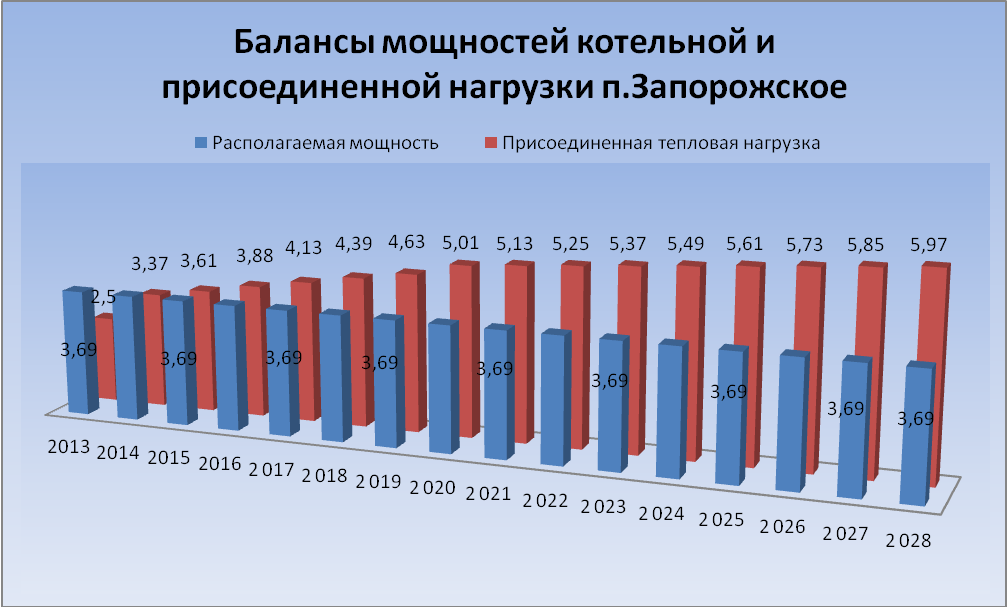 Рисунок  Балансы  перспективных мощностейНа рисунке 7 представлена динамика изменения перспективных  балансов тепловой мощности источников тепловой энергии, Запорожского сельского поселения. Вследствие, роста площадей перспективной застройки, на графике мы можем наблюдать увеличение присоединенной нагрузки на период разработки схемы.г) выводы о резервах (дефицитах) существующей системы теплоснабжения при обеспечении перспективной тепловой нагрузки потребителей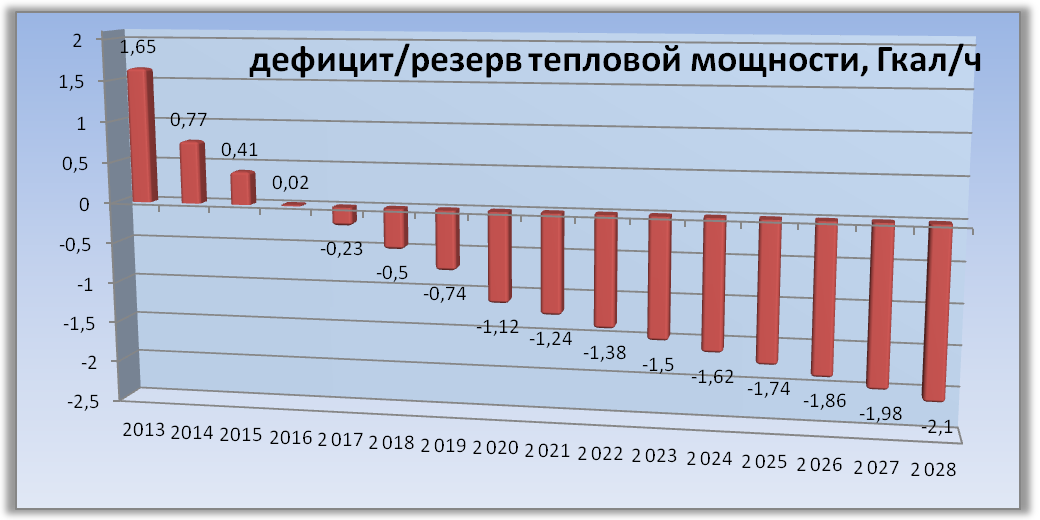 Как видно из рисунка с 2017 года  наблюдается дефицит тепловой мощности системы теплоснабжения МО Запорожское сельское поселение, схемой теплоснабжения рекомендуется реконструкция источника тепловой энергии, с целью удовлетворения спроса на тепловую энергию перспективных потребителей.глава 5 «Перспективные балансы производительности водоподготовительных установок и максимального потребления теплоносителя теплопотребляющими установками потребителей, в том числе в аварийных режимах»На рисунке представлены балансы максимального потребления теплоносителя и перспективные балансы производительности ХВО в системе теплоснабжения Запорожского сельского поселения.В таблице 49 мы можем наблюдать рост объемов теплоносителя в следствии увеличения перспективной застройки поселения.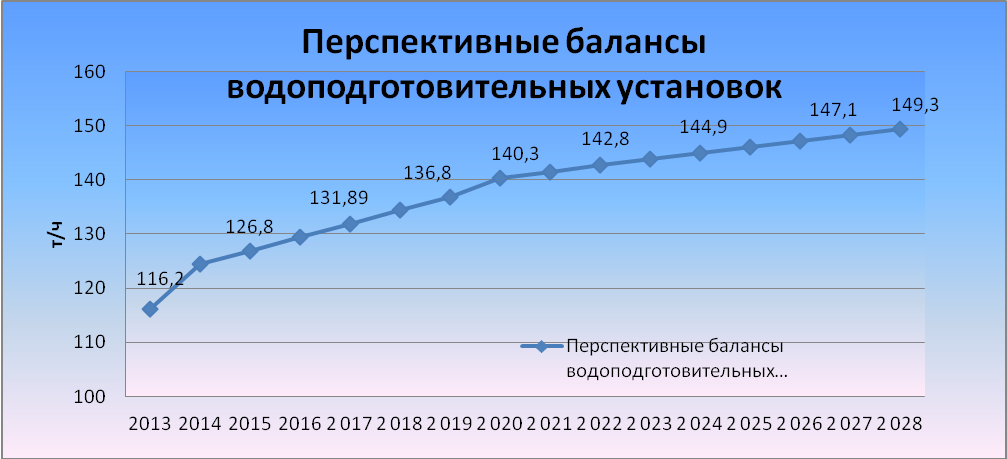 Рисунок Таблица Перспективные балансы теплоносителяОбъем аварийной подпитки рассчитан согласно п.6.17 СНиП 41-02-2003 «Тепловые сети» «Для открытых и закрытых систем теплоснабжения должна предусматриваться дополнительно аварийная подпитка химически не обработанной и недеаэрированной водой, расход которой принимается в количестве 2% объема воды в трубопроводах тепловых сетей»Таблица  Объем аварийной подпиткиглава 6 «Предложения по строительству, реконструкции и техническому перевооружению источников тепловой энергии»В МО Запорожское сельское поселение схемой теплоснабжения рекомендуется рассмотреть 2 варианта развития существующей схемы теплоснабжения.1 вариант-строительство отдельно стоящей блок модульной газовой  котельной.2 вариант-реконструкция существующей угольной котельной с увеличением располагаемой мощности котельной.Согласно адресной программе строительства реконструкции  и техническому перевооружению объектов теплоэнергетики Ленинградской области в поселке Запорожское планируется строительство блок модульной газовой котельной в 2016 году. Установленная мощность котельной составит 3,96 Гкал/ч.а)определение условий организации централизованного теплоснабжения, индивидуального теплоснабжения, а также поквартирного отопленияСогласно статье 14, ФЗ №190 «О теплоснабжении» от 27.07.2010 года, подключение теплопотребляющих установок и  тепловых сетей потребителей тепловой энергии, в том числе застройщиков, к системе теплоснабжения осуществляется в порядке, установленном законодательством о градостроительной деятельности для подключения объектов капитального строительства к сетям инженерно-технического обеспечения, с учетом особенностей, предусмотренных ФЗ №190 «О теплоснабжении»и правилами подключения к системам теплоснабжения, утвержденными Правительством Российской Федерации.Подключение осуществляется на основании договора на подключение к системе теплоснабжения, который является публичным для теплоснабжающей организации, теплосетевой организации. Правила выбора теплоснабжающей организации или теплосетевой организации, к которой следует обращаться заинтересованным в подключении к системе теплоснабжения лицам и которая не вправе отказать им в услуге по такому подключению и в заключении соответствующего договора, устанавливаются правилами подключения к системам теплоснабжения, утвержденными Правительством Российской Федерации.При наличии технической возможности подключения к системе теплоснабжения и при наличии свободной мощности в соответствующей точке подключения отказ потребителю, в том числе застройщику, в заключении договора на подключение объекта капитального строительства, находящегося в границах определенного схемой теплоснабжения радиуса эффективного теплоснабжения, не допускается. Нормативные сроки подключения к системе теплоснабжения этого объекта капитального строительства устанавливаются правилами подключения к системам теплоснабжения, утвержденными Правительством Российской Федерации.В случае технической невозможности подключения к системе теплоснабжения объекта капитального строительства вследствие отсутствия свободной мощности в соответствующей точке подключения на момент обращения соответствующего потребителя, в том числе застройщика, но при наличии в утвержденной в установленном порядке инвестиционной программе теплоснабжающей организации или теплосетевой организации мероприятий по развитию системы теплоснабжения и снятию технических ограничений, позволяющих обеспечить техническую возможность подключения к системе теплоснабжения объекта капитального строительства, отказ в заключении договора на его подключение не допускается. Нормативные сроки его подключения к системе теплоснабжения устанавливаются в соответствии с инвестиционной программой теплоснабжающей организации или теплосетевой организации в пределах нормативных сроков подключения к системе теплоснабжения, установленных правилами подключения к системам теплоснабжения, утвержденными Правительством Российской Федерации.В случае технической невозможности подключения к системе теплоснабжения объекта капитального строительства, вследствие отсутствия свободной мощности в соответствующей точке подключения на момент обращения соответствующего потребителя, в том числе застройщика, и при отсутствии в утвержденной в установленном порядке инвестиционной программе теплоснабжающей организации или теплосетевой организации мероприятий по развитию системы теплоснабжения и снятию технических ограничений, позволяющих обеспечить техническую возможность подключения к системе теплоснабжения этого объекта капитального строительства, теплоснабжающая организация или теплосетевая организация в сроки и в порядке, которые установлены правилами подключения к системам теплоснабжения, утвержденными Правительством Российской Федерации, обязана обратиться в федеральный орган исполнительной власти, уполномоченный на реализацию государственной политики в сфере теплоснабжения, или орган местного самоуправления, утвердивший схему теплоснабжения, с предложением о включении в нее мероприятий по обеспечению технической возможности подключения к системе теплоснабжения этого объекта капитального строительства. Федеральный орган исполнительной власти, уполномоченный на реализацию государственной политики в сфере теплоснабжения, или орган местного самоуправления, утвердивший схему теплоснабжения, в сроки, в порядке и на основании критериев, которые установлены порядком разработки и утверждения схем теплоснабжения, утвержденным Правительством Российской Федерации, принимает решение о внесении изменений в схему  теплоснабжения  или  об  отказе  во  внесении  в  нее  таких  изменений. В случае, если теплоснабжающая или теплосетевая организация не направит в установленный срок и (или) представит с нарушением установленного порядка в федеральный орган исполнительной власти, уполномоченный на реализацию государственной политики в сфере теплоснабжения, или орган местного самоуправления, утвердивший схему теплоснабжения, предложения о включении в нее соответствующих мероприятий, потребитель, в том числе застройщик, вправе потребовать возмещения убытков, причиненных данным нарушением, и (или) обратиться в федеральный антимонопольный орган с требованием о выдаче в отношении указанной организации предписания о прекращении нарушения правил недискриминационного доступа к товарам.В случае внесения изменений в схему теплоснабжения теплоснабжающая организация или теплосетевая организация обращается в орган регулирования для внесения изменений в инвестиционную программу. После принятия органом регулирования решения об изменении инвестиционной программы он обязан учесть внесенное в указанную инвестиционную программу изменение при установлении тарифов  в  сфере  теплоснабжения  в  сроки  и  в  порядке,  которые  определяются основами ценообразования в сфере теплоснабжения и правилами регулирования цен (тарифов) в сфере теплоснабжения, утвержденными Правительством Российской Федерации. Нормативные сроки подключения объекта капитального строительства устанавливаются в соответствии с инвестиционной программой теплоснабжающей организации или теплосетевой организации, в которую внесены изменения, с учетом нормативных сроков подключения объектов капитального строительства, установленных правилами подключения к системам теплоснабжения, утвержденными Правительством Российской Федерации.Таким образом, вновь вводимые потребители, обратившиеся соответствующим образом в теплоснабжающую организацию, должны быть подключены к централизованному теплоснабжению, если такое подсоединение возможно в перспективе.С потребителями находящимися за границей радиуса эффективного теплоснабжения, могут быть заключены договора долгосрочного теплоснабжения по свободной (обоюдно приемлемой) цене, в целях компенсации затрат на строительство новых и реконструкцию существующих тепловых сетей, и увеличению радиуса эффективного теплоснабжения.Существующие и планируемые к застройке потребители, вправе использовать для отопления индивидуальные источники теплоснабжения. Использование автономных источников теплоснабжения целесообразно в случаях: значительной удаленности от существующих и перспективных тепловых сетей; малой подключаемой нагрузки (менее 0,01 Гкал/ч); отсутствия  резервов  тепловой  мощности в границах застройки на данный момент и в рассматриваемой перспективе; использования тепловой энергии в технологических целях.Потребители, отопление которых осуществляется от индивидуальных источников, могут быть подключены к централизованному теплоснабжению на условиях организации централизованного теплоснабжения.Согласно  п.15, с. 14, ФЗ №190 от 27.07.2010 г., запрещается переход на отопление жилых помещений в многоквартирных домах с использованием индивидуальных квартирных источников тепловой энергии, перечень которых определяется правилами подключения к системам теплоснабжения, утвержденными Правительством Российской Федерации, при наличии осуществленного в надлежащем порядке подключения к системам теплоснабжения многоквартирных домов.Планируемые к строительству жилые дома, могут проектироваться с использованием поквартирного индивидуального отопления, при условии получения технических условий от газоснабжающей организации.б)обоснование предлагаемых для строительства источников тепловой энергии с комбинированной выработкой тепловой и электрической энергии для обеспечения перспективных тепловых нагрузокСтроительство источников тепловой энергии с комбинированной выработкой тепловой и электрической энергии не предусматривается.в) обоснование предлагаемых для реконструкции действующих источников тепловой энергии с комбинированной выработкой тепловой и электрической энергии для обеспечения перспективных тепловых нагрузокНе предусматривается, так как отсутствует источник тепловой энергии с комбинированной выработкой тепловой и электрической энергии. г) обоснование предлагаемых для реконструкции котельных для выработки электроэнергии в комбинированном цикле на базе существующих и перспективных тепловых нагрузокНе предусматривается, так как отсутствует источник тепловой энергии с комбинированной выработкой тепловой и электрической энергии. д)обоснование предлагаемых для реконструкции котельных с увеличением зоны их действия путем включения в нее зон действия существующих источников тепловой энергииРеконструкция котельных с увеличением зоны их действия путем включения в нее зоны действия, существующих источников тепловой энергии не предусматривается. Так как в Запорожском сельском поселении расположен только один централизованный источник тепловой энергии.е)обоснование предлагаемых для перевода в пиковый режим работы котельных по отношению к источникам тепловой энергии с комбинированной выработкой тепловой и электрической энергииПеревод котельной в пиковый режим по отношению к источникам энергии с комбинированной выработкой тепловой и электрической энергии не предусматривается.ж)обоснование предложений по расширению зон действия действующих  источников тепловой энергии с комбинированной выработкой тепловой и электрической энергииНе предусматривается из-за отсутствия в сельском  поселении источника с комбинированной  выработкой  тепловой и электрической энергией.з)обоснование предлагаемых для вывода в резерв и (или) вывода из эксплуатации котельных при передаче тепловых нагрузок на другие источники тепловой энергииВывод в резерв или вывод источника энергии из эксплуатации не предусматривается.к)обоснование организации теплоснабжения в производственных зонах на территории поселения, городского округаНа территории Запорожского поселения производственные зоны отапливаются индивидуальными средствами. Подключение их к централизованному теплоснабжению экономически нецелесообразно ввиду большой удаленности от источников тепловой энергии. Разработать более подробные предложения по развитию производственных зон не представляется возможным ввиду отсутствия информации о планировке будущих производственных площадей и потребностей тепла в технологических процессах.л)обоснование перспективных балансов тепловой мощности источников тепловой энергии и теплоносителя и присоединенной тепловой нагрузки в каждой из систем теплоснабжения поселения ,городского округа и ежегодное распределение объемов тепловой нагрузки между источниками тепловой энергииБалансы тепловой мощности источников тепловой энергии были рассчитаны в соответствии с СНиП 124.13330.2012 «Тепловые сети», балансы приведены в разделе 2. На основе Генерального плана Запорожского сельского поселение были взяты площади приростов строительных фондов.м)расчет радиуса эффективного теплоснабженияСогласно п. 30, г. 2, ФЗ №190 от 27.07.2010 г. «	О теплоснабжении» : «радиус эффективного теплоснабжения - максимальное расстояние от теплопотребляющей установки до ближайшего источника тепловой энергии в системе теплоснабжения, при превышении которого подключение теплопотребляющей установки к данной системе теплоснабжения нецелесообразно по причине увеличения совокупных расходов в системе теплоснабжения».В настоящее время, методика определения радиуса эффективного теплоснабжения не утверждена федеральными органами исполнительной власти в сфере теплоснабжения.Основными критериями оценки целесообразности подключения новых потребителей в зоне действия системы централизованного теплоснабжения являются:затраты на строительство новых участков тепловой сети и реконструкция существующих;пропускная способность существующих магистральных тепловых сетей;затраты на перекачку теплоносителя в тепловых сетях;потери тепловой энергии в тепловых сетях при ее передаче;надежность системы теплоснабжения.Комплексная оценка вышеперечисленных факторов, определяет величину оптимального радиуса теплоснабжения., км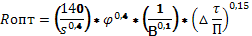 s - удельная стоимость материальной характеристика тепловой сети, руб/м2;φ – поправочный коэффициент принимаемый равным 1-для котельных;В-среднее число абонентов на 1 км2;∆τ-расчетный перепад  температуры теплоносителя по главной тепловой магистрали, м вод.ст.;П-теплоплотность района, Гкал/ч*км2;Таблица  Оптимальный радиус теплоснабжения п. ЗапорожскоеИсходя из полученного значения, все потребители находятся в зоне действия эффективного радиуса теплоснабжения.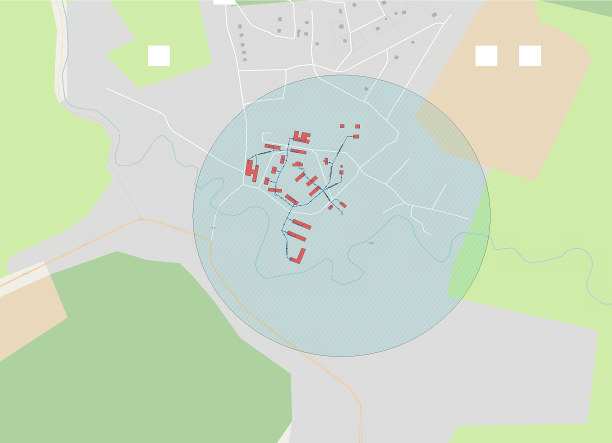               Рисунок 9 Оптимальный радиус теплоснабжения котельной в п. Запорожскоеглава 7 «Предложения по строительству и реконструкции тепловых сетей и сооружений на них»а)реконструкция и строительство тепловых сетей, обеспечивающих перераспределение тепловой нагрузки из зон с дефицитом тепловой мощности в зоны с избытком тепловой мощности (использование существующих резервов)Строительство тепловых сетей, обеспечивающее перераспределение тепловой нагрузки  не целесообразно в связи с большой отдаленностью зон.б)строительство тепловых сетей для обеспечения перспективных приростов тепловой нагрузки под жилищную, комплексную или производственную застройку во вновь осваиваемых районах поселенияВ связи с неимением конкретизирующей информации о размещении объектов перспективного строительства невозможно оценить объемы работ по строительству тепловых сетей.в)строительство тепловых сетей, обеспечивающих условия, при наличии которых существует возможность поставок тепловой энергии потребителям от различных источников тепловой энергии при сохранении надежности теплоснабженияСтроительство тепловых сетей, для обеспечения возможности поставок тепловой энергии потребителям от различных источников тепловой энергии при сохранении надежности теплоснабжения не требуется. Ввиду большой отдаленности зон источников тепловой энергии.г) строительство или реконструкция тепловых сетей для повышения эффективности функционирования системы теплоснабжения, в том числе за счет перевода котельных  в пиковый режим работы или ликвидации котельных )Строительство и реконструкция тепловых сетей, для повышения эффективности функционирования системы теплоснабжения, в том числе за счет перевода котельных в пиковый режим работы или ликвидации котельных не требуется.д)строительство тепловых сетей для обеспечения нормативной надежности теплоснабженияДля обеспечения тепловой энергией потребителей и увеличения уровня надежности теплоснабжения, предлагаются следующие мероприятия по строительству и реконструкции тепловых магистралей: Перекладка участков с выявленным дефицитом пропускной способности;Наладка гидравлического режима сети с приведением расходов до нормативных значений.Затраты на реконструкцию существующих представлены в Главе 10. При реконструкции тепловых сетей предпочтение должно отдаваться металлическим трубам в заводской ППУ изоляции.Изолированная труба ГОСТ 30732-2001 с теплоизоляционным слоем из пенополиуретана (ППУ) с покрытием из спиральновальцованной оцинкованной стали для прокладки наружных тепловых сетей. Конструкция трубы предусматривает слой тепловой изоляции, который создается путем впрыскивания жидких компонентов ППУ в межтрубное пространство, в котором компоненты ППУ затвердевают, и таким образом, формируют слой тепловой изоляции трубы ППУ.В качестве материала для тепловой изоляции применяется двухкомпонентная композиция ППУ-345, или, преимущественно, импортные аналоги, обеспечивающие многолетнюю (до 30 лет) эксплуатацию трубопроводов централизованного теплоснабжения с температурой теплоносителя до 150°С. Жесткий пенополиуретан - высокомолекулярное органическое соединение, получаемое в результате реакции поликонденсации, происходящей между простыми или сложными полиэфирами (полиолами) и полиизоционатом (MDI) в присутствии катализаторов и поверхностно активных веществ при их смешивании в заданном соотношении. Исходные компоненты - жидкие вещества. Пенополиуретан - твердый вспененный материал с размером ячеек 0.1- 0.5 мм.Cамая низкая из современных теплоизоляторов теплопроводность, составляющая в зависимости от плотности 0,025 - 0,033 Вт/моС и обусловленная этим минимальная толщина изоляции (5 см ппу по теплопроводности равнозначны примерно 10 см минеральной ваты). Снижение потерь тепла в 8-10 раз у трубы ППУ ПЭ и трубы ППУ ОЦ, по сравнению с минераловатной изоляцией.ППУ изоляция обладает высокой долговечностью (срок эксплуатации ППУ изоляции составляет свыше 30 лет с полным сохранением свойств).Высокая механическая прочность материала.ППУ изоляция обладает высокой и долговечной адгезией (сцепляемостью) с поверхностью трубы и гидрозащитной оболочкой.Устойчивость к воздействию влаги (водопоглащение по массе всего 2%).Теплоизоляция для труб ППУ монолитная, бесшовная, не образует "мостиков холода".Пенополиуретан инертен к щелочным и кислотным средам, защищает трубу от наружной коррозии и химически агрессивных сред, существенно продлевая срок службы трубопровода.Пенополиуретан нетоксичен и безопасен для человека.Рабочая температура эксплуатации ППУ до 1400С, при кратковременных воздействиях - до 1500С.Капитальные затраты снижаются в 1,2 раза.Срок строительства трубы в ППУ изоляции сокращается в 2,5-3 раза.Эксплуатационные расходы при обслуживании трубы в ППУ уменьшаются в 9 раз.Расходы на ремонт уменьшаются в 3 раза.В течение периода эксплуатации обеспечивается контроль за состоянием трубы без вскрытия траншеи.Таблица  Сравнение основных показателей ППУ и мин.ватые)реконструкция тепловых сетей с увеличением диаметра трубопроводов для обеспечения перспективных приростов тепловой нагрузкиРеконструкция тепловых сетей с увеличением диаметра трубопроводов для обеспечения перспективных приростов тепловой нагрузки не требуетсяж)реконструкция тепловых сетей, подлежащих замене в связи с исчерпанием эксплуатационного ресурсаДанные по участкам и протяженностям труб, рекомендуемых к замене, представлены в следующей таблице.Таблица  Участки нуждающиеся в заменез)строительство и реконструкция насосных станцийСтроительство и реконструкция насосных станций не требуется, виду наличия требуемого располагаемого перепада давления.глава 8 «Перспективные топливные балансы»а) расчеты по каждому источнику тепловой энергии перспективных максимальных часовых и годовых расходов основного вида топлива для зимнего, летнего и переходного периодов  По данным генерального плана МО Запорожского сельского поселения в ОАО Газпром разработана схема газоснабжения Приозерского муниципального района в которой предусматривается газификация поселков Запорожского сельского поселения.Развитие инфраструктуры газового хозяйства  (прокладка газопроводов, устройство ГРП, ШРП) решается в увязке со сроками строительства новых объектов. Газификация поселка планируется в 2016 году. Таблица Перспективные балансы расходов угляТаблица Перспективные балансы расходов газаГлава 9 «Оценка надежности теплоснабжения »В соответствии со СНиП 41-02-2003 расчет надежности теплоснабжения должен производиться для каждого потребителя, при этом минимально допустимые показатели вероятности безотказной работы следует принимать для:Источника теплоты Рит = 0,97;Тепловых сетей Ртс = 0,9;Потребителя теплоты Рпт = 0,99;СЦТ в целом Рсцт = 0,9*0,97*0,99=0,86.Расчет вероятности безотказной работы тепловой сети по отношению к каждому потребителю рекомендуется выполнять с применением следующего алгоритма:Определяются пути передачи теплоносителя от источника до потребителя, по отношению к которому выполняется расчет вероятности безотказной работы тепловой сети.На первом этапе расчета устанавливается перечень участков теплопроводов, составляющих этот путь.Для каждого участка тепловой сети устанавливаются: год его ввода в эксплуатацию, диаметр и протяженность.На основе обработки данных по отказам и восстановлениям (времени, затраченном на ремонт участка) всех участков тепловых сетей за несколько лет их работы устанавливаются следующие зависимости:λ0-средневзвешенная частота (интенсивность) устойчивых отказов участков в конкретной системе теплоснабжения при продолжительности эксплуатации участков от 3 до 17 лет (1/км/год);средневзвешенная частота (интенсивность) отказов для участков тепловой сети с продолжительностью эксплуатации от 1 до 3 лет;средневзвешенная частота (интенсивность) отказов для участков тепловой сети с продолжительностью эксплуатации от 17 и более лет;средневзвешенная продолжительность ремонта (восстановления) участков тепловой сети;средневзвешенная продолжительность ремонта (восстановления) участков тепловой сети в зависимости от диаметра участка.Частота (интенсивность) отказов <1> каждого участка тепловой сети измеряется с помощью показателя λi ,который имеет размерность 1/км/год или 1/км/час. Интенсивность отказов всей тепловой сети по отношению к потребителю представляется как последовательное (в смысле надежности) соединение элементов <2>, при котором отказ одного из всей совокупности элементов приводит к отказу всей системы в целом. Средняя вероятность безотказной работы системы, состоящей из последовательно соединенных элементов, будет равна произведению вероятностей безотказной работы:Pc==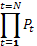 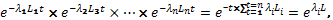 Интенсивность отказов всего последовательного соединения равна сумме интенсивностей отказов на каждом участке -протяженность каждого участка (км). Для описания параметрической зависимости интенсивности отказов рекомендуется использовать зависимость от срока эксплуатации, следующего вида, близкую по характеру к распределению Вейбула: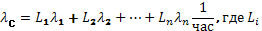 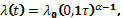 где τ-срок эксплуатации участка (лет).Характер изменения интенсивности отказов зависит от параметра α>1-возрастает; при α=1 функция принимает вид . А -это средневзвешенная частота (интенсивность) устойчивых отказов в конкретной системе теплоснабжения.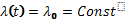 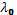 Для распределения Вейбула рекомендуется использовать следующие эмпирические коэффициенты:α=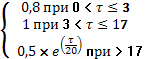 На рис.6 приведен вид зависимости интенсивности отказов от срока эксплуатации участка тепловой сети. При ее использовании следует помнить о некоторых допущениях при отборе данных:она применима только тогда, когда в тепловых сетях существует четкое разделение на эксплуатационный и ремонтный периоды;в ремонтный период выполняются гидравлические испытания тепловой сети после каждого отказа.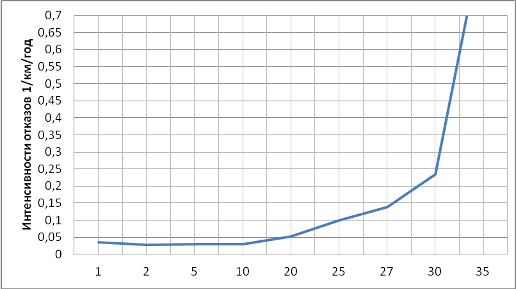 Рисунок  Интенсивность отказов тепловой сети в зависимости от времени эксплуатацииДля расчета времени снижения температуры в жилом здании до +12 ˚С при внезапном прекращении теплоснабжения используется следующая формула: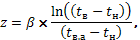 где:-внутренняя температура, которая устанавливается критерием отказа теплоснабжения (+12˚С для жилых зданий);-температура в отапливаемом помещении, которая устанавливается в помещении через время z в часах, после наступления исходного события,˚С;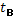 -температура наружного воздуха, усредненная на период времени z,˚С;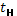 Вычисляется эмпирическая зависимость для времени необходимом для ликвидации повреждения, предложенную Е.Я. Соколовым:,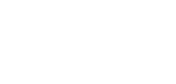 а,b-постоянные коэффициенты, зависящие от способа укладки теплопроводами (подземный, надземный) и его конструкции, а также от способа диагностики места повреждения и уровня организации ремонтных работ;-расстояние между секционирующими задвижками, м;D-условный диаметр трубопровода,м;Вычисляются относительные доли и поток отказов участка сети, способный привести к снижению температуры в отапливаемом помещении до температуры +12˚С град.Цельсия.ẕ=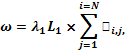 Вычисляется вероятность безотказной работы участка тепловой сети относительно абонента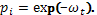 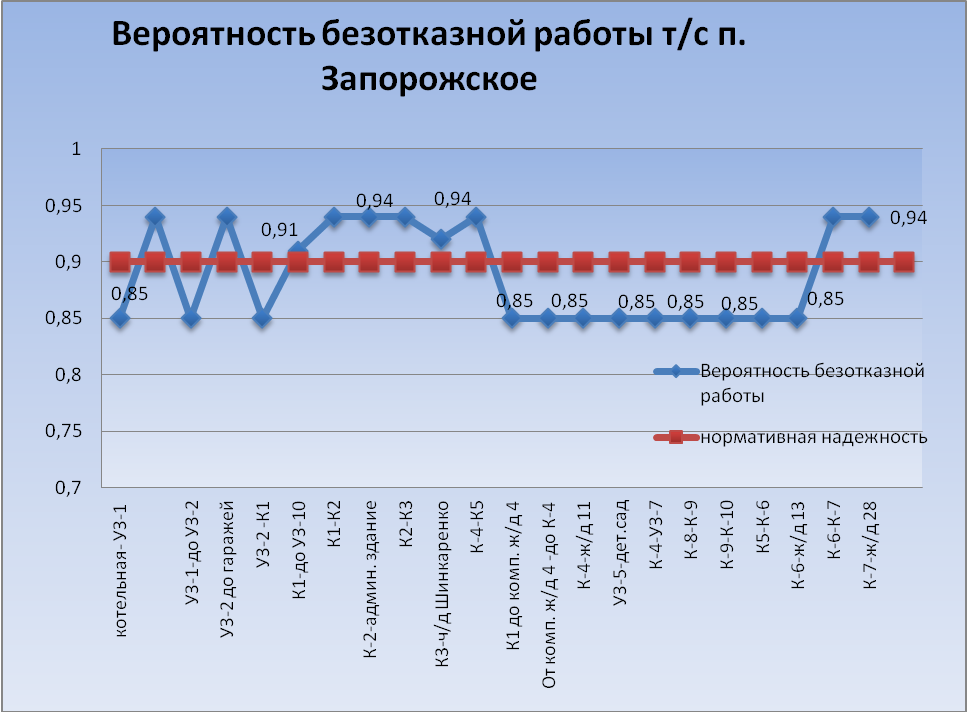 Рисунок Вероятность безотказной работыТаблица Вероятность безотказной работыДля улучшения качества теплоснабжения потребителей, рекомендуется замена участков тепловой сети, показатели которых находятся ниже значений нормативной  надежности (p=0,9).а) перспективные показатели надежности, определяемые числом нарушений в подаче тепловой энергииВ соответствии с пунктом 1.8 «Методических указаний по расчету уровня надежности и качества поставляемых товаров, оказываемых услуг для организаций, осуществляющих деятельность по производству и (или) передаче тепловой энергии»:Плановые значения для показателей: числа нарушений в межотопительный период (Рчм), продолжительности и объема нарушений в подаче тепловой энергии в отопительный период (Рп, Ро), а также продолжительности рассмотрения заявлений на подключение (Вп) задаются, начиная с 2013 года. Корректировка цен (тарифов), установленных на долгосрочный период регулирования, связанная с отклонением фактических значений от плановых по указанным показателям, первоначально осуществляется по результатам 2013 года.Плановые значения для показателей: продолжительности и объема нарушений в подаче тепловой энергии в межотопительный период (Рпм, Ром), продолжительности нарушений в подаче тепловой энергии для потребителей 1- ой категории надежности (Рп(1)), уровня отклонений термодинамических параметров теплоносителя от договорных значений в части температуры теплоносителя в подающем трубопроводе (Rn, Rb, Rbm), а также клиентоориентированности (Вкл) задаются начиная с 2014 года. Корректировка цен (тарифов), установленных на долгосрочный период регулирования, связанная с отклонением фактических значений от плановых по указанным показателям, первоначально осуществляется по результатам 2014 года.б) перспективные показатели, определяемые приведенной продолжительностью прекращений подачи тепловой энергииНе рассчитываются в соответствии с пунктом 1.8 «Методических указаний по расчету уровня надежности и качества поставляемых товаров, оказываемых услуг для организаций, осуществляющих деятельность по производству и (или) передаче тепловой энергии».в) перспективные показатели, определяемые приведенным объемом недоотпуска тепла в результате нарушений в подаче тепловой энергии Не рассчитываются в соответствии с пунктом 1.8 «Методических указаний по расчету уровня надежности и качества поставляемых товаров, оказываемых услуг для организаций, осуществляющих деятельность по производству и (или) передаче тепловой энергии».г)перспективные показатели, определяемые средневзвешенной величиной отклонений температуры теплоносителя, соответствующих отклонениям параметров теплоносителя в результате нарушений в подаче тепловой энергииНе рассчитываются в соответствии с пунктом 1.8 «Методических указаний по расчету уровня надежности и качества поставляемых товаров, оказываемых услуг для организаций, осуществляющих деятельность по производству и (или) передаче тепловой энергии».глава 10 «Обоснование инвестиций в строительство, реконструкцию и техническое перевооружение»а) оценка финансовых потребностей для осуществления строительства, реконструкции и технического перевооружения источников тепловой энергии и тепловых сетейУдельные затраты на реконструкцию тепловых сетей различных диаметров приведены в таблице 5 и на рисунке 13.Таблица  Удельные затраты на реконструкцию т/с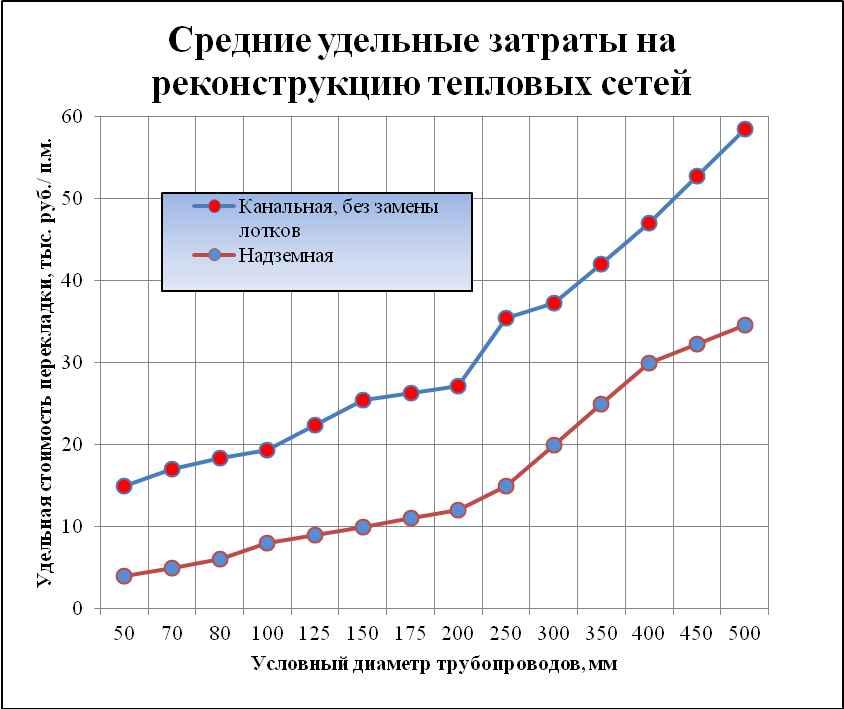 Рисунок Средние удельные затраты на реконструкцию т/сРезультаты расчета суммарной протяженности тепловых сетей, подлежащих перекладке в связи с превышением нормативного срока эксплуатации трубопроводов, приведены в таблице 57. Замена сетей введенных в эксплуатацию с 2003 года в рассматриваемой перспективе не требуетсяТаблица 59 Ориентировочная стоимость перекладки т/сТаблица Ориентировочные затраты на замену тепловых сетей по годамСтроительство Блочно-модульной котельнойДля строительства блочно-модульной котельной на отведенной площадке в поселке Запорожское потребуется порядка 25,98 млн.руб (в ценах 2013г.) с учетом НДС (18%). Эффективность использования небольших котельных повышенной заводской готовности (блочно-модульные котельные) определяется:а) простотой конструкции, быстротой и легкостью монтажа;б) меньшей на 30-40% металлоемкостью сооружений и на 30-80% стоимостью строительно монтажных работ;в) в 6-7 раз меньшими трудозатратами;г) сокращением в 10 раз расхода сборного и монолитного железобетона;д) уменьшением в 1,5-2 раза эксплуатационных затрат;е) низкими расходами топливаТаблица Ориетировочная стоимость строительства блочно-модульной котельнойТаблица  Мероприятия по реализации схемы теплоснабжения с указанием ориентировочных объемов капитальных вложений (стоимость проведения мероприятий указана в ценах 2013 гб) предложения по источникам инвестиций, обеспечивающих финансовые потребностиСтроительство новой блочно-модульной  газовой котельной в МО Запорожское сельское поселение предполагается за счет средств областного и муниципального бюджета. В 2015 году согласно с Государственной программой «Обеспечение устойчивого функционирования и развития коммунальной и инженерной инфраструктуры и повышение энергоэффективности в Ленинградской области» начнется газификации поселка Запорожское. В связи с этим согласно «Адресному перечню программы строительства реконструкции и технического перевооружения объектов теплоэнергетики Ленинградской области» в поселке Запорожское будет построена новая газовая котельная, расположенная на месте старой угольной.г) расчеты ценовых последствий для потребителей при реализации программ строительства реконструкции и технического перевооружения систем теплоснабженияРекомендованный источник финансирования это местный и областной бюджет. В данном случае негативных ценовых последствий для потребителей не будетПрогнозные тарифы рассчитаны в соответствии с законодательством РФ на основе индексов-дефляторов и должны ежегодно пересматриваться регулирующим органом в соответствии с уточненным прогнозом цен на топливо, с уточненными прогнозными показателями социально-экономического развития России по данным Минэконоразвития РФ (показатели инфляции, индексы цен и дефляторы по видам экономической деятельности и т.д.) и с учетом возможного изменения условий реализации инвестиционной программы. При расчете тарифных последствий за базовый год  был взят 2013 годТаблица  Прогноз тарифовМероприятия по замене тепловых сетей и перевод котельной на газовое топливо позволят сократить потери в тепловых сетях, уменьшить расход топлива сократить затраты на эксплуатационный персонал, что приведет к снижению тарифов теплоснабжающих организаций.глава 11 «Обоснование предложения по определению единой теплоснабжающей организации»В соответствии со статьей 2 п. 28 Федерального закона от 27 июля 2010 года№190-ФЗ «О теплоснабжении»:Единая теплоснабжающая организация в системе теплоснабжения (далее - единая теплоснабжающая организация) - теплоснабжающая организация, которая определяется в схеме теплоснабжения федеральным органом исполнительной власти, уполномоченным Правительством Российской Федерации на реализацию государственной политики в сфере теплоснабжения, или органом местного самоуправления на основании критериев и в порядке, которые установлены правилами организации теплоснабжения, утвержденными Правительством Российской Федерации.В соответствии с пунктом 22 «Требований к порядку разработки и утверждения схем теплоснабжения», утвержденных Постановлением Правительства Российской Федерации от 22.02.2012 №154:Определение в схеме теплоснабжения единой теплоснабжающей организации (организаций) осуществляется в соответствии с критериями и порядком определения единой теплоснабжающей организации установленным Правительством Российской Федерации.Критерии и порядок определения единой теплоснабжающей организации установлены Постановлением Правительства Российской Федерации от 08.08.2012 №808 «Об организации теплоснабжения в Российской Федерации и о внесении изменений в некоторые акты Правительства Российской Федерации».В соответствии с требованиями документа:Статус единой теплоснабжающей организации присваивается теплоснабжающей и (или) теплосетевой организации решением федерального органа исполнительной власти (в отношении городов населением 500 тысяч человек и более) или органа местного самоуправления (далее - уполномоченные органы) при утверждении схемы теплоснабжения.В проекте схемы теплоснабжения должны быть определены границы зон деятельности единой теплоснабжающей организации (организаций). Границы зоны (зон) деятельности единой теплоснабжающей организации (организаций) определяются границами системы теплоснабжения.Для присвоении организации статуса единой теплоснабжающей организации на территории поселения, городского округа лица, владеющие на праве собственности или ином законном основании источниками тепловой энергии и (или) тепловыми сетями, подают в уполномоченный орган в течение 1 месяца с даты опубликования (размещения) в установленном порядке проекта схемы теплоснабжения, а также с даты опубликования (размещения) сообщения, указанного в пункте 17 настоящих Правил, заявку на присвоение организации статуса единой теплоснабжающей организации с указанием зоны ее деятельности. К заявке прилагается бухгалтерская отчетность, составленная на последнюю отчетную дату перед подачей заявки, с отметкой налогового органа о ее принятии.Уполномоченные органы обязаны в течение 3 рабочих дней с даты окончания срока подачи заявок разместить сведения о принятых заявках на сайте поселения, городского округа, н сайте соответствующего субъекта Российской Федерации в информационно-телекоммуникационной сети «Интернет» (далее - официальный сайт).В случае если на территории поселения, городского округа существуют несколько систем теплоснабжения, уполномоченные органы вправе:определить единую теплоснабжающую организацию (организации) в каждой из систем теплоснабжения, расположенных в границах поселения, городского округа;определить на несколько систем теплоснабжения единую теплоснабжающую организацию, если такая организация владеет на праве собственности или ином законном основании источниками тепловой энергии и (или) тепловыми сетями в каждой из систем теплоснабжения, входящей в зону её деятельности.В случае если в отношении одной зоны деятельности единой теплоснабжающей организации подана одна заявка от лица, владеющего на праве собственности или ином законном основании источниками тепловой энергии и (или) тепловыми сетями в соответствующей системе теплоснабжения, то статус единой теплоснабжающей организации присваивается указанному лицу.В случае если в отношении одной зоны деятельности единой теплоснабжающей организации подано несколько заявок от лиц, владеющих на праве собственности или ином законном основании источниками тепловой энергии и (или) тепловыми сетями в соответствующей системе теплоснабжения, орган местного самоуправления присваивает статус единой теплоснабжающей организации в соответствии с критериями определения единой теплоснабжающей организации.В случае если в отношении зоны деятельности единой теплоснабжающей организации не подано ни одной заявки на присвоение соответствующего статуса, статус единой теплоснабжающей организации присваивается организации, владеющей в соответствующей зоне деятельности источниками тепловой энергии и (или) тепловыми сетями, и соответствующей критериям.Критерии определения единой теплоснабжающей организации:владение на праве собственности или ином законном основании источниками тепловой энергии с наибольшей рабочей тепловой мощностью и (или) тепловыми сетями с наибольшей емкостью в границах зоны деятельности единой теплоснабжающей организации;размер собственного капитала;способность в лучшей мере обеспечить надежность теплоснабжения в соответствующей системе теплоснабжения.Размер собственного капитала определяется по данным бухгалтерской отчетности, составленной на последнюю отчетную дату перед подачей заявки на присвоение статуса единой теплоснабжающей организации с отметкой налогового органа о ее принятии;Единая теплоснабжающая организация обязана:заключать и надлежаще исполнять договоры теплоснабжения со всеми обратившимися к ней потребителями тепловой энергии в своей зоне деятельности;осуществлять мониторинг реализации схемы теплоснабжения и подавать в орган, утвердивший схему теплоснабжения, отчеты о реализации, включая предложения по актуализации схемы;надлежащим образом исполнять обязательства перед иными теплоснабжающими и теплосетевыми организациями в зоне своей деятельности;осуществлять контроль режимов потребления тепловой энергии в зоне своей деятельности.Рассмотрев и проанализировав, при разработке Схемы теплоснабжения, информацию по организации осуществляющей выработку тепла в МО Запорожское сельское поселение, и проведя оценку ее деятельности на соответствие критериям, установленным для единой теплоснабжающей организации ООО «АРЭН-ЭНЕРГИЯ» предлагает Администрации МО Запорожское сельское поселение рассмотреть и утвердить в качестве единой теплоснабжающей организации на территории МО Запорожское сельское поселение – ООО УК «Оазис».Общество с ограниченной ответственностью «Оазис» отвечает критериям, установленным для организации, претендующей на статус единой теплоснабжающей организации, а именно: ООО  УК «Оазис» на праве аренды осуществляет эксплуатацию источников тепла с наибольшей рабочей тепловой мощностью в данном МО;ООО УК «Оазис» имеет способность в лучшей мере обеспечить надежность теплоснабжения в системе теплоснабжения МО Запорожское сельское поселение. У него имеется квалифицированный персонал для ремонта и обслуживания котельного оборудования и тепловых сетей, техника необходимая для проведения ремонтно-строительных работ на источниках тепла и тепло сетевых объектов.проектУТВЕРЖДАЮГлава администрации МО Запорожское сельское поселение Приозерского района Ленинградской областиГлава администрации МО Запорожское сельское поселение Приозерского района Ленинградской области_________В.В. Лестникова «___»______________2014г.РАЗРАБОТАНОДиректорООО «АРЭН-ЭНЕРГИЯ»___________  З.А. Зайченко"       "                       2014г.№АдресНазначениеЭтажность Отапливаемая площадь, м2Тепловая нагрузка, Гкал/часТепловая нагрузка, Гкал/часКоличество работающих/проживающих чел.№АдресНазначениеЭтажность Отапливаемая площадь, м2ОтоплениеВентиляцияКоличество работающих/проживающих чел.1Советская 1мжд2501,30,042530292Советская 2мжд2501,710,042650323Советская 3мжд2743,40,058640604Советская 4мжд2779,80,060350345Советская 5мжд2784,20,060690376Советская 6мжд27840,060680527Советская 8мжд42628,90,1604201648Советская 10мжд52745,70,1675501359Советская 11мжд52756,60,16822013610Советская 12мжд53277,70,19026019411Советская 13мжд53260,50,18926016312Советская 15мжд42596,90,15847013513Советская 19чжд2149,30,015660114Советская 27чжд272,210,023190115Советская 28мжд32012,70,128810-16Советская 7школа2-0,20379013017Советская (аб. Лиховой )чжд--0,0150118Советская 9детский сад2-0,0869108919Советскаяадмин. здание2-0,045340-20Советскаягараж1-0,002260-21Советская 14дом культ.2-0,11251010222Советская 14офис2-0,0252701023Советская 14мед пункт1-0,0176103Наименование котельнойГод ввода в эксплуатациюГод последнего капитального ремонта, годЗавод изготовительТип котлов Кол-во котловОсновной вид топливаСредний КПД котлов, %МощностьМощностьНаличие АВРНаличие ХВОУдельный расход топлива на производство 1 Гкал, (кг.у.т)Присоединенная нагрузкаПрисоединенная нагрузкаНаименование котельнойГод ввода в эксплуатациюГод последнего капитального ремонта, годЗавод изготовительТип котлов Кол-во котловОсновной вид топливаСредний КПД котлов, %Общая мощность Гкал/ч Каждого котла Гкал/чНаличие АВРНаличие ХВОУдельный расход топлива на производство 1 Гкал, (кг.у.т)Мощность Гкал/часОбъекты, едкотельная п. Запорожское2009-ООО «Балткотломаш»водогрейные, КВр3уголь693,970,54отсутствуетотсутствует216,42,0423котельная п. Запорожское20032008ООО «Балткотломаш»водогрейные, Луга-М2уголь693,970,86отсутствуетотсутствует216,42,0423котельная п. Запорожское2008-ООО «Теплосторой»водогрейный, Нева1уголь693,970,63отсутствуетотсутствует216,42,0423№НаименованиеТип насосного агрегатаГод установкиКол-во,штПодача, м3/чМощность электродвигателя, кВт1К100-65*200Циркуляционный20111100302ЦНЛ 3290-05514Циркуляционный2003180,753ВЦ-14-46Подпиточный2003116501,104К 80-50-200 аПодпиточный200314511Наименование котельнойУстановленная мощность котельнойУстановленная мощность котельнойРасполагаемая мощность котельнойРасполагаемая мощность котельнойТепловая мощность неттоТепловая мощность неттоНаименование котельнойГкал/часМВтГкал/часМВтГкал/часМВткотельная п. Запорожское3,974,623,694,293,614,2ГодПроизводство тепловой энергии, ГкалТепловая мощность нетто, ГкалПолезный отпуск, ГкалПотери в тепловых сетях, ГкалСобственные нужды, Гкал200855695459,45055,45403,95109,620095863,735748,585322,8425,78115,0220106774,936642,15267,811374,29132,84201159695851,95418,4433,511720126760,46627,86136,9490,9132,6Температура наружного воздуха, оСТемпература теплоносителяв подающемтрубопроводе, оСТемпература теплоносителяв обратномтрубопроводе, оС+103632+93833+83934+74135+64337+54538+44639+34840+24941+1514205343-15444-25645-35746-45947-56148-66249-76450-86551-96752-106853-117054-127155-137356-147457-157558-167658-177859-187960-198161-208362-218463-228664-238765-248866-259067-269167-279268-289368-299469-309570Наименование участкаПротяженность, мНаружный диаметр подающего трубопровода, ммНаружный диаметр обратного трубопровода, ммпос. Запорожское Приозерского района от котельной до УЗ-123200200от УЗ-1 до середины офисного  здания45050от УЗ-1 до УЗ-215200200от УЗ-2 до ввода в здание гаражей185050от УЗ-2 до тепловой камеры К-1 ул. Советская пос. Запорожское43200200от К-1 до УЗ-10 (частный жилой дом Королевой Т. В.)905050от К-1 до К-2 ул. Советская 1057070от К-2 до ввода в административное здание255050от К-2 до К-3997070от К-3 до середины ввода в частный ж/д Шинкаренко Ю. И. 304040от К-4 до тепловой камеры К-5    7070от К-1 до компенсатора вдоль дома №4 70200200от компенсатора у д. №4 до тепловой камеры К-425200200от К-4 до середины здания в подвале дома №11208080от К-1 до УЗ-3 у дома №4108080от  УЗ-3 до ввода в подвале дома №445050от УЗ-3 до УЗ-4 между домами №4 и 5.358080от УЗ-4 до ввода в подвале дома №545050от УЗ-4 до УЗ-5 между домами №5 и6.358080от УЗ-5 до ввода в подвале дома №645050от УЗ-5  поворот из подвала дома детского сада708080от К-4 до УЗ-7116150150от УЗ-7 до середины дома №10 вправо45050от УЗ-7 до УЗ-8 в подвале дома №10 ул. Советская12150150от УЗ-8 до середины дома влево45050от УЗ-8 до тепловой камеры К-820150150от К-8 до середины подвала дома №1508080от К8 до К-958150150от К-9 до середины подвала дома №2 ул. Советская355050от К-9 до К-1042150150от К-10 до середины подвала дома №3108080от К-10 до К-1137150150от К-11 до середины подвала дома №8558080от К-11 до К-12668080от К-12 до школы557070от К-11до К-1340150150от К-13 до середины подвала дома №15558080от К-13 до К-14648080от К-14 до ввода в админ. здание (МУЗ "Приозерской ЦРБ"- Запорожский ФАП)448080от К-14 до ввода в здание Дома культуры308080от К-4 до К-5 318080от К-5 до середины ввода в подвале дома №12658080от К-5 до К-6507070от К-6 до середины ввода в подвале дома №13658080от К-6 до К-7757070от К-7 направо  до середины ввода в подвале  28 дома155050От К-3 до К-151007070От К-15 до ввода в частный ж/д Лихового404040ИТОГО в 2-х труб.исчисл.1998--Наименование участкаТеплоизоляционный материалТип прокладки тепловой сети( надземная, канальная, бесканальная, по помещениям (подвалам)Год ввода в эксплуатацию (перекладки)Степень износа тепловых сетей, %Назначение тепловой сети (отопление / ГВС)Температурный график работы тепловой сети с указанием температуры срезки, ˚СГрафик работы тепловой сети (отопит период)Материальная характеристика сетиот котельной до УЗ-1Минватавоздушная на низких опорах1975100отопление95-70˚С2279,2от УЗ-1 до середины офисного  зданияППУподземная бесканальная2011 г.2отопление95-70˚С2270,4от УЗ-1 до УЗ-2Минватавоздушная1975100отопление95-70˚С2276от УЗ-2 до ввода в здание гаражейППУподземная бесканальная2011 г.2отопление95-70˚С2271,8от УЗ-2 до тепловой камеры К-1 ул. Советская пос. ЗапорожскоеМинватавоздушная1975100отопление95-70˚С22717,2от К-1 до УЗ-10 (частный жилой дом Королевой Т. В.)ППУподземная бесканальная2007 г.5отопление95-70˚С2279от К-1 до К-2 ул. Советская пос. ЗапорожскоеППУподземная бесканальная2010 г.3отопление95-70˚С22714,7от К-2 до ввода в административное зданиеППУподземная бесканальная2012 г.г.1отопление95-70˚С2272,5от К-2 до К-3ППУподземная бесканальная20104отопление95-70˚С22713,86от К-3 до середины ввода в частный ж/д Шинкаренко Ю. И. ППУподземная бесканальная20104отопление95-70˚С2272,4от К-4 до тепловой камеры К-5    ППУподземная бесканальная2011г3отопление95-70˚С2272,48от К-1 до компенсатора вдоль дома №4 Минватавоздушная1975100отопление95-70˚С22728от компенсатора у д. №4 до тепловой камеры К-4Минватаподземная канальная1975100отопление95-70˚С22710от К-4 до середины здания в подвале дома №11Минватаподвальная1975100отопление95-70˚С2273,2от К-1 до УЗ-3 у дома №4Минватаподземная канальная1975100отопление95-70˚С2271,6от  УЗ-3 до ввода в подвале дома №4Минватаподвальная1975100отопление95-70˚С2270,4от УЗ-3 до УЗ-4 между домами №4 и 5.Минватаподвальная1975100отопление95-70˚С2275,6от УЗ-4 до ввода в подвале дома №5Минватаподвальная1975100отопление95-70˚С2270,4от УЗ-4 до УЗ-5 между домами №5 и6.Минватаподвальная1975100отопление95-70˚С2275,6от УЗ-5 до ввода в подвале дома №6Минватаподвальная1975100отопление95-70˚С2270,4от УЗ-5 до детского садаМинватаподвальная1975100отопление95-70˚С22711,2от К-4 до УЗ-7Минватавоздушная1975100отопление95-70˚С22734,8от УЗ-7 до середины дома №10 вправоМинватаподвальная1975100отопление95-70˚С2270,4от УЗ-7 до тепловой камеры К-8Минватаподземная канальная1975100отопление95-70˚С2279,6от К-8 до середины подвала дома №1Минватаподземная канальная1975100отопление95-70˚С2278от К8 до К-9Минватаподземная канальная1975100отопление95-70˚С22717,4от К-9 до середины подвала дома №2 ул. СоветскаяМинватаподземная канальная1975100отопление95-70˚С2273,5от К-9 до К-10Минватаподземная канальная1975100отопление95-70˚С22712,6от К-10 до середины подвала дома №3Минватаподземная канальная1975100отопление95-70˚С2271,6от К-10 до К-11Минватаподземная канальная1975100отопление95-70˚С22711,1от К-11 до середины подвала дома №8Минватаподвальная1975100отопление95-70˚С2278,8от К-11 до К-12Минватаподземная канальная1975100отопление95-70˚С22710,56от К-12 до школыМинватаподвальная1975100отопление95-70˚С2277,7от К-11до К-13Минватаподземная канальная1975100отопление95-70˚С22712от К-13 до середины подвала дома №15Минватаподвальная1975100отопление95-70˚С2278,8от К-13 до К-14Минватаподземная канальная1975100отопление95-70˚С22710,24от К-14 до ввода в админ. здание (МУЗ "Приозерской ЦРБ"- Запорожский ФАП)Минватаподземная канальная1975100отопление95-70˚С2277,04от К-14 до ввода в здание Дома культурыМинватаподземная канальная1975100отопление95-70˚С2274,8от К-4 до К-5 Минватаподземная канальная1975100отопление95-70˚С2274,96от К-5 до середины ввода в подвале дома №12Минватаподвальная1975100отопление95-70˚С22710,4от К-5 до К-6Минватаподземная канальная1975100отопление95-70˚С2277от К-6 до середины ввода в подвале дома №13Минватаподвальная1975100отопление95-70˚С22710,4от К-6 до К-7ППУподземная бесканальная2011г.3отопление95-70˚С22710,5от К-7 налево до середины ввода в подвале  дома 28. ППУподземная бесканальная2011г.3отопление95-70˚С2271,5От К-3 до К-15ППУподземная бесканальная20121отопление95-70˚С2277От К-15 до чжд ЛиховогоППУподземная бесканальная20121отопление95-70˚С227-1,6Итого по МО368,24Дата аварииОбъектАварийная ситуацияДата исправления10.04.10Советская 8Прорыв трубы dу=80 мм, замена 2,5 м10.04.1013.04.10ШколаПрорыв трубы dу=80 мм, замена 1 м13.04.10Аварий в 2011 году на сетях не былоАварий в 2011 году на сетях не былоАварий в 2011 году на сетях не былоАварий в 2011 году на сетях не было19.09.12Советская 6-Детский садЗамена участка, находящегося а аварийном состоянии dу=80, замена 70 м21.09.201222.04.13ТК-12Прорыв трубы     dу=8022.04.1221.09.13Советская 1Прорыв трубы     dу=50мм, замена 10 м24.09.13Наименование участкаТеплоизоляционный материалТип прокладки тепловой сети (надземная, канальная, бесканальная, по помещениям (подвалам)Год ввода в эксплуатацию (перекладки)Степень износа тепловых сетей, %Тепловые  потери в подающем трубопроводе, ГкалТепловые потери в  обратно трубопроводе, Гкалот котельной до УЗ-1Минватавоздушная на низких опорах19751007,057,02от УЗ-1 до середины офисного  зданияППУподземная бесканальная2011 г.20,370,37от УЗ-1 до УЗ-2Минватавоздушная19751004,604,58от УЗ-2 до ввода в здание гаражейППУподземная бесканальная2011 г.21,641,64от УЗ-2 до тепловой камеры К-1 ул. Советская пос. ЗапорожскоеМинватавоздушная197510013,1713,13от К-1 до УЗ-10 (частный жилой дом Королевой Т. В.)ППУподземная бесканальная2007 г.58,58,5от К-1 до К-2 ул. Советская пос. ЗапорожскоеППУподземная бесканальная2010 г.311,4111,41от К-2 до ввода в административное зданиеППУподземная бесканальная2012 г.г.12,282,28от К-2 до К-3ППУподземная бесканальная2010410,7610,76от К-4 до тепловой камеры К-5    ППУподземная бесканальная2011г33,493,49от К-1 до компенсатора вдоль дома №4 Минватавоздушная197510021,4421,37от компенсатора у д. №4 до тепловой камеры К-4Минватаподземная канальная19751008,168,16от К-4 до середины здания в подвале дома №11Минватаподвальная19751004,154,15от К-1 до УЗ-3 у дома №4Минватаподземная канальная19751002,072,07от  УЗ-3 до ввода в подвале дома №4Минватаподвальная19751000,670,67от УЗ-3 до УЗ-4 между домами №4 и 5.Минватаподвальная19751007,237,23от УЗ-4 до ввода в подвале дома №5Минватаподвальная19751000,670,67от УЗ-4 до УЗ-5 между домами №5 и6.Минватаподвальная19751007,237,23от УЗ-5 до ввода в подвале дома №6Минватаподвальная19751000,670,67от УЗ-5  до детского сада Минватаподвальная197510014,5514,55от К-4 до УЗ-7Минватавоздушная197510029,6129,11от УЗ-7 до середины дома №10 вправоМинватаподвальная19751000,670,67от УЗ-7 до К-8Минватаподвальная19751008,878,87от К-8 до середины подвала дома №1Минватаподземная канальная197510010,3210,32от К8 до К-9Минватаподземная канальная197510015,8915,89от К-9 до середины подвала дома №2 ул. СоветскаяМинватаподземная канальная19751005,865,86от К-9 до К-10Минватаподземная канальная197510011,5111,51от К-10 до середины подвала дома №3Минватаподземная канальная19751002,072,07от К-10 до К-11Минватаподземная канальная197510010,1410,14от К-11 до середины подвала дома №8Минватаподвальная197510011,3511,35от К-11 до К-12Минватаподземная канальная197510013,6213,62от К-12 до  школыМинватаподвальная197510011,4311,43от К-11до К-13Минватаподземная канальная197510010,9610,96от К-13 до середины подвала дома №15Минватаподвальная197510011,3511,35от К-13 до К-14Минватаподземная канальная197510013,2113,21от К-14 до ввода в админ. здание (МУЗ "Приозерской ЦРБ"- Запорожский ФАП)Минватаподземная канальная19751009,089,08от К-14 до ввода в здание Дома культурыМинватаподземная канальная19751006,196,19от К-4 до К-5 Минватаподземная канальная19751006,46,4от К-5 до середины ввода в подвале дома №12Минватаподвальная197510013,4213,42от К-5 до К-6Минватаподземная канальная197510010,3910,39от К-6 до середины ввода в подвале дома №13Минватаподвальная197510013,4213,42от К-6 до К-7ППУподземная бесканальная2011г.38,458,45от К-7 направо  до середины ввода в подвале  дома №38ППУподземная бесканальная2011г.31,371,37От К-3 до К-15ППУподземная бесканальная201219,499,49От К-15 до чжд ЛиховогоППУподземная бесканальная201212,922,92Наименование участкаТеплоизоляционный материалТип прокладки тепловой сети (надземная, канальная, бесканальная, по помещениям (подвалам))Год ввода в эксплуатацию (перекладки)Тепловые  потери в подающем трубопроводе,  ГкалТепловые  потери в обратном трубопроводе,  Гкалот котельной до УЗ-1Минватавоздушная на низких опорах197517,4415,35от УЗ-1 до середины офисного  зданияППУподземная бесканальная2011 г.0,920,39от УЗ-1 до УЗ-2Минватавоздушная197511,3710,01от УЗ-2 до ввода в здание гаражейППУподземная бесканальная2011 г.4,151,77от УЗ-2 до тепловой камеры К-1 ул. Советская пос. ЗапорожскоеМинватавоздушная197532,628,71от К-1 до УЗ-10 (частный жилой дом Королевой Т. В.)ППУподземная бесканальная2007 г.20,778,88от К-1 до К-2 ул. Советская пос. ЗапорожскоеППУподземная бесканальная2010 г.27,1911,65от К-2 до ввода в административное зданиеППУподземная бесканальная2012 г.г.5,772,46от К-2 до К-3ППУподземная бесканальная201025,6510,87От К-3 до середины ввода частный ж/д Шинкаренко Ю.ИППУПодземная бесканальная 20107,683,28от К-4 до тепловой камеры К-5    ППУподземная бесканальная2011г23,4910,07от К-1 до компенсатора вдоль дома №4 Минватавоздушная197553,0546,77от компенсатора у д. №4 до тепловой камеры К-4Минватаподземная канальная197521,89,34от К-4 до середины здания в подвале дома №11Минватаподвальная19757,476от К-1 до УЗ-3 у дома №4Минватаподземная канальная19755,132,20от  УЗ-3 до ввода в подвале дома №4Минватаподвальная19750,950,7от УЗ-3 до УЗ-4 между домами №4 и 5.Минватаподвальная197513,0910,57от УЗ-4 до ввода в подвале дома №5Минватаподвальная19750,950,7от УЗ-4 до УЗ-5 между домами №5 и6.Минватаподвальная197513,0510,65от УЗ-5 до ввода в подвале дома №6Минватаподвальная19750,940,71от поворота в подвале д. №6 до УУ в подвале Детского сада №16Минватаподземная канальная197535,8915,33от К-4 до УЗ-7Минватавоздушная197579.3572,76от УЗ-7 до середины дома №10 вправоМинватаподвальная19750,950,7от УЗ-7 до тепловой камеры К-8Минватаподземная канальная197523,4910,07от К-8 до середины подвала дома №1Минватаподземная канальная197525,6610,95от К8 до К-9Минватаподземная канальная197542,5918,24от К-9 до середины подвала дома №2 ул. СоветскаяМинватаподземная канальная197515,646,68от К-9 до К-10Минватаподземная канальная197530,8213,2от К-10 до середины подвала дома №3Минватаподземная канальная19755,132,19от К-10 до К-11Минватаподземная канальная197527,1311,62от К-11 до середины подвала дома №8Минватаподвальная197520,3416,8от К-11 до К-12Минватаподземная канальная197533,8214,46от К-12 до УУ в повале школыМинватаподвальная19759,797,4от К-11до К-13Минватаподземная канальная197529,3312,57от К-13 до середины подвала дома №15Минватаподвальная197520,2716,87от К-13 до К-14Минватаподземная канальная197532,814,06от К-14 до ввода в админ. здание (МУЗ "Приозерской ЦРБ"- Запорожский ФАП)Минватаподземная канальная197519,668,4от К-14 до ввода в здание Дома культурыМинватаподземная канальная197515,386,57от К-4 до К-5 Минватаподземная канальная197515,896,8от К-5 до середины ввода в подвале дома №12Минватаподвальная197524,2619,61от К-5 до К-6Минватаподземная канальная197525,610,97от К-6 до середины ввода в подвале дома №13Минватаподвальная197524,219,68от К-6 до К-7ППУподземная бесканальная2011г.39,917,08от К-7 направо  до середины ввода в подвале  дома №28ППУподземная бесканальная2011г.3,451,48От К-3 до К-15ППУподземная бесканальная201225,610,7От К-15 до чжд ЛиховогоППУподземная бесканальная201210,24,3НаименованиеНормативные потери в тепловых сетях Гкал/чФактические потери в тепловых сетях, Гкал/чОтклонение от нормативных потерь, %кот. Запорожское0,150,2770%№АдресНазначениеЭтажность Отапливаемая площадь, м2Тепловая нагрузка, Гкал/час1Советская 1мжд2501,30,042532Советская 2мжд2501,710,042653Советская 3мжд2743,40,058644Советская 4мжд2779,80,060355Советская 5мжд2784,20,060696Советская 6мжд27840,060687Советская 8мжд42628,90,160428Советская 10мжд52745,70,167559Советская 11мжд52756,60,1682210Советская 12мжд53277,70,1902611Советская 13мжд53260,50,1892612Советская 15мжд42596,90,1584713Советская 19чжд2149,30,0156614Советская 27чжд272,210,0231915Советская 28мжд32012,70,1288116Советская 7школа2-0,2037917Советская (аб. Лиховой )чжд--0,01518Советская 9детский сад2-0,0869119Советскаяадмин. здание2-0,0453420Советскаягараж1-0,0022621Советская 14дом культ.2-0,1125122Советская 14офис2-0,0252723Советская 14мед пункт1-0,01761Источник тепловой энергииОтопительный период, ГкалЗа год в целом, ГкалКотельная п. Запорожское6760,46760,4№АдресНазначениеЭтажность Отапливаемая площадь, м2Тепловая нагрузка, Гкал/час1Советская 1мжд2501,30,042532Советская 2мжд2501,710,042653Советская 3мжд2743,40,058644Советская 4мжд2779,80,060355Советская 5мжд2784,20,060696Советская 6мжд27840,060687Советская 8мжд42628,90,160428Советская 10мжд52745,70,167559Советская 11мжд52756,60,1682210Советская 12мжд53277,70,1902611Советская 13мжд53260,50,1892612Советская 15мжд42596,90,1584713Советская 19чжд2149,30,0156614Советская 27чжд272,210,0231915Советская 28мжд32012,70,1288116Советская 7школа2-0,2037917Советская (аб. Лиховой )чжд--0,01518Советская 9детский сад2-0,0869119Советскаяадмин. здание2-0,0453420Советскаягараж1-0,0022621Советская 14дом культ.2-0,1125122Советская 14офис2-0,0252723Советская 14мед пункт1-0,01761N 
п/пКлассификационные группы многоквартирных домов 
и жилых домовНорматив потребления
тепловой энергии,  
Гкал/м2 ,общей  
площади жилых    
помещений в месяц1  Дома постройки до 1945 года                     0,0207       2  Дома постройки 1946-1970 годов                  0,0173       3  Дома постройки 1971-1999 годов                  0,0166       4  Дома постройки после 1999 года                  0,0099       Наименование котельнойУстановленная мощность котельнойУстановленная мощность котельнойРасполагаемая мощность котельнойРасполагаемая мощность котельнойТепловая мощность неттоТепловая мощность неттоПотери тепловой мощности в тепловых сетях Гкал/часПрисоединенная нагрузкаНаименование котельнойГкал/часМВтГкал/часМВтГкал/часМВтПотери тепловой мощности в тепловых сетях Гкал/часПрисоединенная нагрузкакотельная п. Запорожское3,974,623,694,293,614,20,1382,04КотельнаяМощность котельной Гкал/чРасчетная нагрузка с учетом собственных нужд Гкал/чКоличество котлов, штПроизводительность самого мощного котла Гкал/чМощность котельной при выходе из строя самого мощного котла Гкал/чРезерв мощности при выходе самого мощного котла Гкал/чкотельная п. Запорожское3,692,0460,862,830,79Наименование котельнойУстановленная мощность котельной, Гкал/чРасполагаемая мощность котельной, Гкал/чТепловая мощность нетто, Гкал/чПрисоединенная нагрузка, Гкал/чРезерв тепловой мощности нетто, Гкал/чкотельная п. Запорожское3,973,693,612,041,57Наименование котельнойОбъем теплоносителя, м3/чРасход на подпитку, м3/чкотельная п. Запорожское98,30,221Наименование котельнойОбъем теплоносителя м3/чкотельная п. Запорожское1,97КотельнаяРасходы в т.у.т.Расходы в т.у.т.Расходы в т.у.т.Расходы в т.у.т.Расходы в натуральномвыражении (т).Расходы в натуральномвыражении (т).Расходы в натуральномвыражении (т).Калорий ность топливаКотельнаяВсегоугольмазут.торфУгольмазут.торфКалорий ность топливапос. Запорожское1632,7051632,7050,000,002359,40,000,004844КотельнаяУдельный расход топлива на выработку, кг.у.т./ГкалУдельный расход топлива на отпуск в сеть,  кг.у.т./Гкалпос. Запорожское241,51246,51Вид топливаГодРасход топлива,тыс. тУголь20081992,4Уголь20092046,4Уголь20102364,4Уголь20112062,78Уголь20122359,4Временной периодРасход угля, тыс.тЯнварь408,37Февраль454,29Март325,8Апрель232,79Май51,38Июнь0Июль0Август0Сентябрь0Октябрь213,06Ноябрь245,13Декабрь428,571 квартал1188,52 квартал284,23 квартал04 квартал886,8Всего за 20132359,4№п.пНаименование показателяЕдиница измеренияМетод испытанияНаименование испытательного оборудования и средств измеренийОбозначение пробыРезультат1Общая влага, %ГОСТ 11014-2001Сушильный шкаф, ШС-80-01СПУ Инв. №14892, весы электронные аналитические, CASAD-0,5H(2500г/0,5г) №11213695ИК00024 от19.12.112Максимальная влагоемкость, Wmax%ГОСТ 8858-93Сушильный шкаф, ШС-80-01СПУ Инв. №14892, весы электронные аналитические, CASAD-0,5H(2500г/0,5г) №1121369518,63Зольность, Ad%ГОСТ 11022-95Муфельная печь, СНОЛ-1,6.2,5/10-И4М, Инв. №1502, весы электронные аналитические, CASAD-0,5H(2500г/0,5г) №1121369510,14Выход летучих веществ, Vdaf%ГОСТ 6382-2001Муфельная печь, СНОЛ-1,6.2,5/10-И4М, Инв. №1502, весы электронные аналитические, CASAD-0,5H(2500г/0,5г) №1121369541,15Сера, Sd%ГОСТ 8606-93Трубчатая печь Prufer, мод 2/3*30,сер. №11432, весы электронные аналитические, CASAD-0,5H(2500г/0,5г) №112136950,376Теплота сгорания высшая, Ккал/кгМДж/кгГОСТ 147-95Микропроцессорный бомбовый калориметр С200 IKA-Германия, сер. №01.781460, весы электронные аналитические, CASAD-0,5H(2500г/0,5г) №11213695738430,917Теплота сгорания высшая, Ккал/кгМДж/кгГОСТ 147-95Микропроцессорный бомбовый калориметр С200 IKA-Германия, сер. №01.781460, весы электронные аналитические, CASAD-0,5H(2500г/0,5г) №11213695601425,188Теплота сгорания низшая, Ккал/кгМДж/кгГОСТ 147-95Микропроцессорный бомбовый калориметр С200 IKA-Германия, сер. №01.781460, весы электронные аналитические, CASAD-0,5H(2500г/0,5г) №11213695527122,079Хлор ,Cld%ГОСТ 9326-2002Муфельная печь, СНОЛ-1,6.2,5/10-И4М, Инв. №1502, весы электронные аналитические, CASAD-0,5H(2500г/0,5г) №112136950,0410Мышьяк, Asd%ГОСТ 10478-93 Муфельная печь, СНОЛ-1,6.2,5/10-И4М, Инв. №1502, весы электронные аналитические, CASAD-0,5H(2500г/0,5г) №112136950,0003Диаметр труб тепло- вых сетей, ммВремя восста- новлениятеп-лоснабжения, чРасчетная температура наружного воздуха для проектирования отопления t0,°СРасчетная температура наружного воздуха для проектирования отопления t0,°СРасчетная температура наружного воздуха для проектирования отопления t0,°СРасчетная температура наружного воздуха для проектирования отопления t0,°СРасчетная температура наружного воздуха для проектирования отопления t0,°СРасчетная температура наружного воздуха для проектирования отопления t0,°СДиаметр труб тепло- вых сетей, ммВремя восста- новлениятеп-лоснабжения, ч–10 –20 –30 –30 –40 –50 Диаметр труб тепло- вых сетей, ммВремя восста- новлениятеп-лоснабжения, чДопускаемое снижение подачи тепловой энергии, %, доДопускаемое снижение подачи тепловой энергии, %, доДопускаемое снижение подачи тепловой энергии, %, доДопускаемое снижение подачи тепловой энергии, %, доДопускаемое снижение подачи тепловой энергии, %, доДопускаемое снижение подачи тепловой энергии, %, до300 15 0 0 0 10 10 22 400 18 0 0 13 21 21 33 500 22 0 7 26 33 33 43 600 26 0 20 36 42 42 50 700 29 0 23 40 45 45 53 800-1000 40 15 38 50 55 55 62 до1400 до 54 28 47 59 62 62 68 Дата аварииОбъектАварийная ситуацияДата исправления10.04.10Советская 8Прорыв трубы dу=80 мм, замена 2,5 м10.04.1013.04.10ШколаПрорыв трубы dу=80 мм, замена 1 м13.04.10Аварий в 2011 году на сетях не былоАварий в 2011 году на сетях не былоАварий в 2011 году на сетях не былоАварий в 2011 году на сетях не было19.09.12Советская 6-Детский садЗамена участка находящегося а аварийном состоянии dу=80, замена 70 м21.09.201222.04.13ТК-12Прорыв трубы     dу=8022.04.1221.09.13Советская 1Прорыв трубы     dу=50мм, замена 10 м24.09.13ПоказателиЕд. изм.20122012201220132013201320142014ПоказателиЕд. изм.Предусмотрено в действующем тарифефактфактПредусмотрено в действующем тарифеожидаемое за годожидаемое за годПлан предприятияПлан предприятияПоказателиЕд. изм.Предусмотрено в действующем тарифеДанные предприятияПринято ЛенРТК в расчет финансового результатаПредусмотрено в действующем тарифеожидаемое за годожидаемое за годиндекс дефляторгодПоказателиЕд. изм.Предусмотрено в действующем тарифеДанные предприятияПринято ЛенРТК в расчет финансового результатаПредусмотрено в действующем тарифеДанные предприятияПринято ЛенРТКиндекс дефляторгод234567891011Основные натуральные показателиВыработка теплоэнергииГкал6,767049,927469,00Покупка теплоэнергииГкалТеплоэнергия на собственные нужды котельнойГкал130,00138,23140,00Теплоэнергия на собственные нужды котельной%0,021,961,87Теплоэнергия на собственные нужды котельнойтыс.руб.Подано теплоэнергии в сетьГкал6911,697329,00Потери теплоэнергии в сетяхГкал511,98540,00Потери теплоэнергии в сетях%7,417,37Отпущено теплоэнергии всем потребителямГкал6130,006399,716789,00в том числе доля товарной теплоэнергии%100,00100,00исполнителям, предоставляющие коммунальные услуги гражданамГкал4990,005061,005061,00бюджетнымГкал830,00961,02998,00иным потребителямГкал310,00377,69730,00Всего товарнойГкал6130,006399,76789,00Расход топливатут1462,831525,331616,22уд.расходкгут/Гкал216,39216,36216,36Расход мазутат.тн0,00Расход газат.м3Расход углят.тн2359,402460,212607,15другие виды топливаРасход водыт.м31,818,008,00уд.расходм3/Гкал1,131,07Расход электроэнергии на производство тепловой энергиит.кВт.ч48,0050,0050,00уд.расходкВт.ч/Гкал7,107,096,69Расход электроэнергии на транспортировку тепловой энергиит.кВт.ч206,39200,00200,00уд.расходкВт.ч/Гкал31,1328,9427,29Расходы на производство тепловой энергии:Материалытыс.руб.65,7037,1034,53Топливотыс.руб.8333,168610,7511068,78Электроэнергиятыс.руб.162,24247,50275,00Водатыс.руб.26,35128,40172,88Амортизация оборудованиятыс.руб.0,000,000,00Зарплата производственных рабочихтыс.руб.1226,201336,531537,01Страховые взносытыс.руб.370,30403,63464,17Прочие прямые расходытыс.руб.554,70211,75324,55Ремонтные работытыс.руб.Цеховые расходытыс.руб.513,12725,00964,50Лизинговый платежтыс.руб.Покупная теплоэнергиятыс.руб.0,000,000,00ИТОГО сумма по разделу 2тыс.руб.11251,7311700,6614841,42Удельная себестоимость производства теплоэнергиируб./Гкал1833,421828,312185,90Расходы на производство товарной тепловой энергии:Затраты на производство товарной теплоэнергиитыс.руб.11251,7311700,6614840,04Общехозяйственные расходы, относимые на производство товарной теплоэнергиитыс.руб.971,991063,851192,24Итого затрат на производство товарной теплоэнергиитыс.руб.12237,3112764,5116032,27Удельная себестоимость производства товарной теплоэнергиируб./Гкал1991,801994,542361,51Расходы на транспортировку тепловой энергииМатериалытыс.руб.28,1029,8648,50Водатыс.руб.0,000,000,00Электроэнергиятыс.руб.697,60990,001100,00Амортизация оборудованиятыс.руб.0,000,00Зарплата производственных рабочихтыс.руб.71,06220,80253,92Страховые взносытыс.руб.21,4666,6876,68Прочие прямые расходытыс.руб.554,73211,75324,55Ремонтные работытыс.руб.Арендная плататыс.руб.Цеховые расходытыс.руб.300,00291,20451,95ИТОГО сумма по разделу 4тыс.руб.1672,951810,292255,60Удельная себестоимость распределения теплоэнергиируб./Гкал272,60282,87332,24Расходы по распределению товарной тепловой энергии:Затраты по распределению товарной тепловой энергиитыс.руб.1672,951810,292255,60Общехозяйственные расходы, относимые на распределение товарной теплоэнергиитыс.руб.220,14222,94249,81Итого затрат по распределению товарной теплоэнергиитыс.руб.1893,092033,232505,41Удельная себестоимость распределения товарной теплоэнергиируб./Гкал308,47317,71369,04Итого затраты на товарную теплоэнергию (п.3.3+п.5.3)тыс.руб.14116,7914797,7418537,69Удельная себестоимость товарной теплоэнергиируб./Гкал2300,282312,252730,55Тариф2115,832363,682730,55Всего доходовтыс.руб.12984,8515126,8918537,69Производственная прибыльтыс.руб.-1131,94329,150,00Средняя рентабельность%Финансовый результат предыдущего периода регулирования (излишняя тарифная выручка - (+), выпадающие доходы - (-))тыс.руб.Протяженность теплосетей, находящихся на балансе предприятия  (в аренде)км.4,004,004,00в т.ч.                                             относящихся к регулируемой деятельностикм.4,004,004,00Цена единицы натурального топлива с доставкойгазруб/м3угольруб/тн3531,935004 245,55мазутруб/тндругие виды топливаУдельная стоимость электроэнергиируб/кВт.ч3,384,955,50Удельная стоимость воды руб/м314,5616,0521,61Удельная стоимость стоковруб/м3Период вступления тарифаТариф руб/Гкал2012С 1.01.12 по 1.07.12-2034,24 С 1.07.12 по 31.12.12-2248,44 2013С 1.01.13 по 30.06.13 2248,44 С 1.07.13 по 31.12.13 2550,952014С 1.01.14 по 30.06.14 -2550,95 С 1.07.14 по 31.12.14 -2642,34 №АдресНазначениеЭтажность Отапливаемая площадь, м2Тепловая нагрузка, Гкал/час1Советская 1мжд2501,30,042532Советская 2мжд2501,710,042653Советская 3мжд2743,40,058644Советская 4мжд2779,80,060355Советская 5мжд2784,20,060696Советская 6мжд27840,060687Советская 8мжд42628,90,160428Советская 10мжд52745,70,167559Советская 11мжд52756,60,1682210Советская 12мжд53277,70,1902611Советская 13мжд53260,50,1892612Советская 15мжд42596,90,1584713Советская 19чжд2149,30,0156614Советская 27чжд272,210,0231915Советская 28мжд32012,70,1288116Советская 7школа2-0,2037917Советская (аб. Лиховой )чжд--0,01518Советская 9детский сад2-0,0869119Советскаяадмин. здание2-0,0453420Советскаягараж1-0,0022621Советская 14дом культ.2-0,1125122Советская 14офис2-0,0252723Советская 14мед пункт1-0,01761ИтогоИтого2,04ПоказательФакт 2012гПланируемые данныеПланируемые данныеПоказательФакт 2012г2013-20202021-2035Общий объем жилищного фонда, м25200087000165000Среднеэтажная многоквартирная жилая застройка (5-8 этажей) , м2120001200012000Малоэтажная жилая застройка (до 4 этажей), м2160001600016000Индивидуальная жилая застройка с участками2400059000137000№ п/пНаименованиеЕмкостьРайон размещенияУчреждения здравоохранения, спортивные и физкультурно-оздоровительные сооруженияУчреждения здравоохранения, спортивные и физкультурно-оздоровительные сооруженияУчреждения здравоохранения, спортивные и физкультурно-оздоровительные сооруженияУчреждения здравоохранения, спортивные и физкультурно-оздоровительные сооружения1Фельдшерско-аккушерский пункт (строительство)75 посещенийп. Запорожское2Православный храм1 объектд. Замостье, п. Запорожское3Спортивный зал250 кв. мп. Денисово4Спортивный зал250 кв. мп. Пятиречье5Физкультурно-оздоровительный комплекс (спортивные и тренажерные залы)1 объектп. Запорожское6Спортивные и тренажерные залы400 кв. мв составе физкультурно-оздоровительного комплекса п. ЗапорожскоеПредприятия торговли и общественного питания, коммунально-бытового обслуживанияПредприятия торговли и общественного питания, коммунально-бытового обслуживанияПредприятия торговли и общественного питания, коммунально-бытового обслуживанияПредприятия торговли и общественного питания, коммунально-бытового обслуживания1Магазин200 кв. мп. Запорожское2Магазин150 кв. мп. Пятиречье3Магазин150 кв. мп. Денисово4Сельский клуб200 местп. Пятиречье5Предприятие общественного питания при проектном яхт-клубе100 местп. ПятиречьеУчреждения жилищно-коммунального хозяйстваУчреждения жилищно-коммунального хозяйстваУчреждения жилищно-коммунального хозяйстваУчреждения жилищно-коммунального хозяйства1Кладбище традиционного захоронения2 гап. Запорожское№ п/пНаименованиеЕмкостьРайон размещенияУчреждения здравоохранения, спортивные и физкультурно-оздоровительные сооруженияУчреждения здравоохранения, спортивные и физкультурно-оздоровительные сооруженияУчреждения здравоохранения, спортивные и физкультурно-оздоровительные сооруженияУчреждения здравоохранения, спортивные и физкультурно-оздоровительные сооружения1Спортивный зал350 кв. мд. УдальцовоПредприятия торговли и общественного питания, коммунально-бытового обслуживанияПредприятия торговли и общественного питания, коммунально-бытового обслуживанияПредприятия торговли и общественного питания, коммунально-бытового обслуживанияПредприятия торговли и общественного питания, коммунально-бытового обслуживания1Магазин250 кв. мд. Удальцово2Магазин250 кв. мп. Луговое3Торгово-развлекательный комплекс400 кв. мп. ЗапорожскоеНаименование Годовой прирост общей площади застройки, м2Годовой прирост общей площади застройки, м2Годовой прирост общей площади застройки, м2Годовой прирост общей площади застройки, м2Годовой прирост общей площади застройки, м2Годовой прирост общей площади застройки, м2Годовой прирост общей площади застройки, м2Годовой прирост общей площади застройки, м2Годовой прирост общей площади застройки, м2Годовой прирост общей площади застройки, м2Годовой прирост общей площади застройки, м2Годовой прирост общей площади застройки, м2Годовой прирост общей площади застройки, м2Годовой прирост общей площади застройки, м2Годовой прирост общей площади застройки, м2Годовой прирост общей площади застройки, м2Наименование 201420152016201720182019202020212022202320242025202620272028Всего на период разработки Схемы П. ЗапорожскоеИндивидуальная жилая застройка усадебного типа 20002000200020002000200030001000100010001000100010001000100023000№ п/пНаименованиеГодовой прирост общей площади социально-административной застройки , м2Годовой прирост общей площади социально-административной застройки , м2Годовой прирост общей площади социально-административной застройки , м2Годовой прирост общей площади социально-административной застройки , м2Годовой прирост общей площади социально-административной застройки , м2Годовой прирост общей площади социально-административной застройки , м2Годовой прирост общей площади социально-административной застройки , м2Годовой прирост общей площади социально-административной застройки , м2Годовой прирост общей площади социально-административной застройки , м2Годовой прирост общей площади социально-административной застройки , м2Годовой прирост общей площади социально-административной застройки , м2Годовой прирост общей площади социально-административной застройки , м2Годовой прирост общей площади социально-административной застройки , м2Годовой прирост общей площади социально-административной застройки , м2Годовой прирост общей площади социально-административной застройки , м2Годовой прирост общей площади социально-административной застройки , м2№ п/пНаименование201420152016201720182019202020212022202320242025202620272028Всего на период разработки Схемы 1Фельдшерско-акушерский пункт 20002 0002Православный храм 2002003Физкультурно-оздоровительный комплекс (спортивные и тренажерные залы) 4004004Магазин 2002005Торгово-развлекательный комплекс 400400Всего200004002002000004000000003200НаименованиеГодовой прирост нагрузки на отопление малоэтажной застройки, м2Годовой прирост нагрузки на отопление малоэтажной застройки, м2Годовой прирост нагрузки на отопление малоэтажной застройки, м2Годовой прирост нагрузки на отопление малоэтажной застройки, м2Годовой прирост нагрузки на отопление малоэтажной застройки, м2Годовой прирост нагрузки на отопление малоэтажной застройки, м2Годовой прирост нагрузки на отопление малоэтажной застройки, м2Годовой прирост нагрузки на отопление малоэтажной застройки, м2Годовой прирост нагрузки на отопление малоэтажной застройки, м2Годовой прирост нагрузки на отопление малоэтажной застройки, м2Годовой прирост нагрузки на отопление малоэтажной застройки, м2Годовой прирост нагрузки на отопление малоэтажной застройки, м2Годовой прирост нагрузки на отопление малоэтажной застройки, м2Годовой прирост нагрузки на отопление малоэтажной застройки, м2Годовой прирост нагрузки на отопление малоэтажной застройки, м2Годовой прирост нагрузки на отопление малоэтажной застройки, м2Наименование201420152016201720182019202020212022202320242025202620272028Всего на период разработки Схемы п. ЗапорожскоеМалоэтажная многоквартирная  застройка 2012 1800 18005612НаименованиеПрирост перспективной нагрузки на отопление малоэтажной застройки, Гкал/чПрирост перспективной нагрузки на отопление малоэтажной застройки, Гкал/чПрирост перспективной нагрузки на отопление малоэтажной застройки, Гкал/чПрирост перспективной нагрузки на отопление малоэтажной застройки, Гкал/чПрирост перспективной нагрузки на отопление малоэтажной застройки, Гкал/чПрирост перспективной нагрузки на отопление малоэтажной застройки, Гкал/чПрирост перспективной нагрузки на отопление малоэтажной застройки, Гкал/чПрирост перспективной нагрузки на отопление малоэтажной застройки, Гкал/чПрирост перспективной нагрузки на отопление малоэтажной застройки, Гкал/чПрирост перспективной нагрузки на отопление малоэтажной застройки, Гкал/чПрирост перспективной нагрузки на отопление малоэтажной застройки, Гкал/чПрирост перспективной нагрузки на отопление малоэтажной застройки, Гкал/чПрирост перспективной нагрузки на отопление малоэтажной застройки, Гкал/чПрирост перспективной нагрузки на отопление малоэтажной застройки, Гкал/чПрирост перспективной нагрузки на отопление малоэтажной застройки, Гкал/чПрирост перспективной нагрузки на отопление малоэтажной застройки, Гкал/чНаименование201420152016201720182019202020212022202320242025202620272028Всего на период разработки Схемы п. ЗапорожскоеМалоэтажная многоквартирная  застройка 0,138 0,12 0,120,378Наименование Прирост перспективной нагрузки на отопление Гкал/чПрирост перспективной нагрузки на отопление Гкал/чПрирост перспективной нагрузки на отопление Гкал/чПрирост перспективной нагрузки на отопление Гкал/чПрирост перспективной нагрузки на отопление Гкал/чПрирост перспективной нагрузки на отопление Гкал/чПрирост перспективной нагрузки на отопление Гкал/чПрирост перспективной нагрузки на отопление Гкал/чПрирост перспективной нагрузки на отопление Гкал/чПрирост перспективной нагрузки на отопление Гкал/чПрирост перспективной нагрузки на отопление Гкал/чПрирост перспективной нагрузки на отопление Гкал/чПрирост перспективной нагрузки на отопление Гкал/чПрирост перспективной нагрузки на отопление Гкал/чПрирост перспективной нагрузки на отопление Гкал/чПрирост перспективной нагрузки на отопление Гкал/чНаименование 201420152016201720182019202020212022202320242025202620272028Всего на период разработки Схемы П. ЗапорожскоеИндивидуальная жилая застройка усадебного типа0,240,240,240,240,240,240,380,120,120,120,120,120,120,120,122,78№ п/пНаименованиеГодовой прирост нагрузки на отопление/ вентиляцию общественных зданий п. Запорожское, Гкал/чГодовой прирост нагрузки на отопление/ вентиляцию общественных зданий п. Запорожское, Гкал/чГодовой прирост нагрузки на отопление/ вентиляцию общественных зданий п. Запорожское, Гкал/чГодовой прирост нагрузки на отопление/ вентиляцию общественных зданий п. Запорожское, Гкал/чГодовой прирост нагрузки на отопление/ вентиляцию общественных зданий п. Запорожское, Гкал/чГодовой прирост нагрузки на отопление/ вентиляцию общественных зданий п. Запорожское, Гкал/чГодовой прирост нагрузки на отопление/ вентиляцию общественных зданий п. Запорожское, Гкал/чГодовой прирост нагрузки на отопление/ вентиляцию общественных зданий п. Запорожское, Гкал/чГодовой прирост нагрузки на отопление/ вентиляцию общественных зданий п. Запорожское, Гкал/чГодовой прирост нагрузки на отопление/ вентиляцию общественных зданий п. Запорожское, Гкал/чГодовой прирост нагрузки на отопление/ вентиляцию общественных зданий п. Запорожское, Гкал/чГодовой прирост нагрузки на отопление/ вентиляцию общественных зданий п. Запорожское, Гкал/чГодовой прирост нагрузки на отопление/ вентиляцию общественных зданий п. Запорожское, Гкал/чГодовой прирост нагрузки на отопление/ вентиляцию общественных зданий п. Запорожское, Гкал/чГодовой прирост нагрузки на отопление/ вентиляцию общественных зданий п. Запорожское, Гкал/чГодовой прирост нагрузки на отопление/ вентиляцию общественных зданий п. Запорожское, Гкал/чГодовой прирост нагрузки на отопление/ вентиляцию общественных зданий п. Запорожское, Гкал/ч№ п/пНаименование2014201520162017201820192020202120222023202420252026202620272028Всего на период разработки схемы 1Фельдшерско-акушерский пункт 0,330,51Фельдшерско-акушерский пункт0,170,52Православный храм 0,020,0272Православный храм0,0070,0273Физкультурно-оздоровительный комплекс (спортивные и тренажерные залы) 0,020,033Физкультурно-оздоровительный комплекс (спортивные и тренажерные залы)0,010,034Магазин 0,010,0124Магазин0,0020,0125Торгово-развлекательный комплекс 0,020,0215Торгово-развлекательный комплекс0,0010,021Всего0,500,030,0120,0270000,02100000000,59НаименованиеПрирост перспективной нагрузки на отопление/вентиляцию Гкал/чПрирост перспективной нагрузки на отопление/вентиляцию Гкал/чПрирост перспективной нагрузки на отопление/вентиляцию Гкал/чПрирост перспективной нагрузки на отопление/вентиляцию Гкал/чПрирост перспективной нагрузки на отопление/вентиляцию Гкал/чПрирост перспективной нагрузки на отопление/вентиляцию Гкал/чПрирост перспективной нагрузки на отопление/вентиляцию Гкал/чПрирост перспективной нагрузки на отопление/вентиляцию Гкал/чПрирост перспективной нагрузки на отопление/вентиляцию Гкал/чПрирост перспективной нагрузки на отопление/вентиляцию Гкал/чПрирост перспективной нагрузки на отопление/вентиляцию Гкал/чПрирост перспективной нагрузки на отопление/вентиляцию Гкал/чПрирост перспективной нагрузки на отопление/вентиляцию Гкал/чПрирост перспективной нагрузки на отопление/вентиляцию Гкал/чПрирост перспективной нагрузки на отопление/вентиляцию Гкал/чПрирост перспективной нагрузки на отопление/вентиляцию Гкал/чНаименование201420152016201720182019202020212022202320242025202620272028Всего на период разработки СхемыП. ЗапорожскоеИндивидуальная жилая застройка усадебного типа0,240,240,240,240,240,240,380,120,120,120,120,120,120,120,122,78Социально-общественная застройка0,500,030,0120,0270000,0210000000,59Малоэтажная многоквартирная застройка0,1380,120,120000000000000,378Всего0,880,360,390,250,270,240,380,120,140,120,120,120,120,120,123,748Наименование Прирост годового потребления, ГкалПрирост годового потребления, ГкалПрирост годового потребления, ГкалПрирост годового потребления, ГкалПрирост годового потребления, ГкалПрирост годового потребления, ГкалПрирост годового потребления, ГкалПрирост годового потребления, ГкалПрирост годового потребления, ГкалПрирост годового потребления, ГкалПрирост годового потребления, ГкалПрирост годового потребления, ГкалПрирост годового потребления, ГкалПрирост годового потребления, ГкалПрирост годового потребления, ГкалПрирост годового потребления, ГкалНаименование 201420152016201720182019202020212022202320242025202620272028Всего на период разработки Схемы П. ЗапорожскоеИндивидуальная жилая застройка усадебного типа24,524,524,524,524,524,538,812,312,312,312,312,312,312,312,3308,7НаименованиеПрирост годового потребления,  ГкалПрирост годового потребления,  ГкалПрирост годового потребления,  ГкалПрирост годового потребления,  ГкалПрирост годового потребления,  ГкалПрирост годового потребления,  ГкалПрирост годового потребления,  ГкалПрирост годового потребления,  ГкалПрирост годового потребления,  ГкалПрирост годового потребления,  ГкалПрирост годового потребления,  ГкалПрирост годового потребления,  ГкалПрирост годового потребления,  ГкалПрирост годового потребления,  ГкалПрирост годового потребления,  ГкалПрирост годового потребления,  ГкалНаименование201420152016201720182019202020212022202320242026202620272028ВсегоФАП35,50000000000000035,5Православный храм0000200000000002Физкультурно-оздоровительный комплекс (спортивные и тренажерные залы)0020000000000002Магазин0001000000000001Торгово-развлекательный комплекс0000000020000002НаименованиеПрирост годового малоэтажной застройки, ГкалПрирост годового малоэтажной застройки, ГкалПрирост годового малоэтажной застройки, ГкалПрирост годового малоэтажной застройки, ГкалПрирост годового малоэтажной застройки, ГкалПрирост годового малоэтажной застройки, ГкалПрирост годового малоэтажной застройки, ГкалПрирост годового малоэтажной застройки, ГкалПрирост годового малоэтажной застройки, ГкалПрирост годового малоэтажной застройки, ГкалПрирост годового малоэтажной застройки, ГкалПрирост годового малоэтажной застройки, ГкалПрирост годового малоэтажной застройки, ГкалПрирост годового малоэтажной застройки, ГкалПрирост годового малоэтажной застройки, ГкалПрирост годового малоэтажной застройки, ГкалНаименование201420152016201720182019202020212022202320242025202620272028Всего на период разработки Схемы п. ЗапорожскоеМалоэтажная многоквартирная  застройка 333 288 288909НаименованиеПрирост расходов теплоносителя, т/чПрирост расходов теплоносителя, т/чПрирост расходов теплоносителя, т/чПрирост расходов теплоносителя, т/чПрирост расходов теплоносителя, т/чПрирост расходов теплоносителя, т/чПрирост расходов теплоносителя, т/чПрирост расходов теплоносителя, т/чПрирост расходов теплоносителя, т/чПрирост расходов теплоносителя, т/чПрирост расходов теплоносителя, т/чПрирост расходов теплоносителя, т/чПрирост расходов теплоносителя, т/чПрирост расходов теплоносителя, т/чПрирост расходов теплоносителя, т/чПрирост расходов теплоносителя, т/чНаименование2014201520162 0172 0182019202020212022202320242025202620272028Всего на период разработки Схемып.Запорожское2,32,32,32,32,32,33,61,11,11,11,11,11,11,11,126,2НаименованиеПрирост  расходов, теплоносителя, т/чПрирост  расходов, теплоносителя, т/чПрирост  расходов, теплоносителя, т/чПрирост  расходов, теплоносителя, т/чПрирост  расходов, теплоносителя, т/чПрирост  расходов, теплоносителя, т/чПрирост  расходов, теплоносителя, т/чПрирост  расходов, теплоносителя, т/чПрирост  расходов, теплоносителя, т/чПрирост  расходов, теплоносителя, т/чПрирост  расходов, теплоносителя, т/чПрирост  расходов, теплоносителя, т/чПрирост  расходов, теплоносителя, т/чПрирост  расходов, теплоносителя, т/чПрирост  расходов, теплоносителя, т/чПрирост  расходов, теплоносителя, т/чНаименование201420152016201720182019202020212022202320242025202620272028Всего на период разработки Схемы п. ЗапорожскоеМалоэтажная многоквартирная  застройка 1,3 1,1 1,13,5НаименованиеРасход теплоносителя, т/чПрирост расхода теплоносителя, т/чПрирост расхода теплоносителя, т/чПрирост расхода теплоносителя, т/чПрирост расхода теплоносителя, т/чПрирост расхода теплоносителя, т/чПрирост расхода теплоносителя, т/чПрирост расхода теплоносителя, т/чПрирост расхода теплоносителя, т/чПрирост расхода теплоносителя, т/чПрирост расхода теплоносителя, т/чПрирост расхода теплоносителя, т/чПрирост расхода теплоносителя, т/чПрирост расхода теплоносителя, т/чПрирост расхода теплоносителя, т/чПрирост расхода теплоносителя, т/чПрирост расхода теплоносителя, т/чПрирост расхода теплоносителя, т/чПрирост расхода теплоносителя, т/чНаименованиеРасход теплоносителя, т/ч20142014201520152016201620172018201920202021202220222023202420252026-2028Всего на период разработки Схемы Фельдшерско-акушерский пунктОтопление 3,1 3,14,7Фельдшерско-акушерский пунктВентиляция 1,6 1,64,7Фельдшерско-акушерский пунктВсего 4,7 4,74,7Православный храмОтопление0,190,26Православный храмВентиляция0,070,26Православный храмВсего0,260,26Физкультурно-оздоровительный комплекс (спортивные и тренажерные залы)Отопление0,190,190,28Физкультурно-оздоровительный комплекс (спортивные и тренажерные залы)Вентиляция0,090,090,28Физкультурно-оздоровительный комплекс (спортивные и тренажерные залы)Всего0,280,280,28МагазинОтопление0,19МагазинВентиляция0,019МагазинВсего0,2090,209Торгово-развлекательный комплексОтопление 0,19 0,190,2Торгово-развлекательный комплексВентиляция 0,01 0,010,2Торгово-развлекательный комплексВсего 0,2 0,20,2Всего по застройкеВсего по застройкеВсего по застройкеВсего 4,7 4,70,280,280,2090,260,20,25,65 2013 2013 2013 2013 20132015201520152015201720172017201720222022202220222028202820282028КотельнаяМощность котельной Гкал/чРасполагаемая мощность котельнойПрисоединенная нагрузка Гкал/чРезерв/дефицит тепловой мощностиМощность котельной Гкал/чРасполагаемая мощность котельнойПрисоединенная нагрузка Гкал/чРезерв/дефицит тепловой мощностиМощность котельной Гкал/чРасполагаемая мощность котельнойПрисоединенная нагрузка Гкал/чРезерв/дефицит тепловой мощностиМощность котельной Гкал/чРасполагаемая мощность котельнойПрисоединенная нагрузка Гкал/чРезерв/дефицит тепловой мощностиМощность котельной Гкал/чРасполагаемая мощность котельнойПрисоединенная нагрузка Гкал/чРезерв/дефицит тепловой мощностиЗапорожское3,973,692,041,653,973,693,280,414,133,693,92-0,233,973,695,07-1,383,973,695,79-2,1НаименованиеБалансы  теплоносителя, т/чБалансы  теплоносителя, т/чБалансы  теплоносителя, т/чБалансы  теплоносителя, т/чБалансы  теплоносителя, т/чБалансы  теплоносителя, т/чБалансы  теплоносителя, т/чБалансы  теплоносителя, т/чБалансы  теплоносителя, т/чБалансы  теплоносителя, т/чБалансы  теплоносителя, т/чБалансы  теплоносителя, т/чБалансы  теплоносителя, т/чБалансы  теплоносителя, т/чБалансы  теплоносителя, т/чБалансы  теплоносителя, т/чНаименование2013201420152016201720182019202020212022202320242025202620272028п.Запорожское98,3106,6110113,68116,19118,75121,05124,65125,75127,05128,15129,25130,35131,45132,55133,65Год2013201420152016201720182019202020212022202320242025202620272028Объем аварийной подпитки, т/ч1,962,132,22,272,322,382,422,492,522,542,562,582,612,632,652,67Ед. измеренияОбозначениеЗначениеПоправочный коэффициент-ϕ1Среднее число абонентов на еденицу зоны действия источника теплоснабжения 1/км2штВ2500Теплоплотность района Гкал/час*км2Гкал/час*км2П17,083Суммарная присоединненая нагрузка потребителейГкал/часq2,04Расчетная температура в подающем трубопроводеС0Τ195Расчетная температура в обратном трубопроводеС0Τ170Расчетный перепад температур теплоносителя в тепловой сетиС0∆τ25Оптимальный радиус теплоснабженияRкм0,84ПоказателиПенополиуретанМинерал. ватаКоэффициент теплопроводности0,019-0,0280,034-0,041Толщина покрытия35-70 мм.120-220 мм.Эффективный срок службы25-30 лет5 летПроизводство работОт +5С до +30СОт +5С до +30СВлага, агрессивные средыУстойчивТеплоизоляц. свойства теряются, восстановлению не подлежатЭкологическая чистотаБезопасен! Разрешено применение в жилых зданиях Минздравом РСФСР №07/6-561 от 26.12.86АллергенФактические тепловые потериВ 1,7 раза ниже нормативных СниП 2.04.14-88 Энергосбережение, №1, 1999 г.Превышение нормативных СниП после 12 месяцев эксплуатации.показателипенополиуретанминерал. ватаКоэффициент теплопроводности0,019-0,0280,034-0,041Толщина покрытия35-70 мм.120-220 мм.Эффективный срок службы25-30 лет5 летПроизводство работОт +5С до +30СОт +5С до +30СВлага, агрессивные средыУстойчивТеплоизоляц. свойства теряются, восстановлению не подлежатЭкологическая чистотаБезопасен! Разрешено применение в жилых зданиях Минздравом РСФСР №07/6-561 от 26.12.86Аллерген№п/пУчастокДиаметр прокладываемого т/п D, ммПротяженность в 2х трубном исчисленииL, мТип прокладкиГод прокладкиТип изоляции1котельная- УЗ-120023ВОЗД1975м/в2УЗ-1-до УЗ-220015ВОЗД1975м/в3УЗ-2 -К120043ВОЗД1975м/в4От компенс. ж/д 4 -до К-420025БК1975м/в5К1 до компенс. ж/д 420070ВОЗД1975м/в6К-4-ж/д 118020ПОДВАЛ1975м/в7К1-УЗ-38010К1975м/в8УЗ-3-ж/д 4504ПОДВАЛ1975м/в9УЗ-3-до УЗ-48035ПОДВАЛ1975м/в10УЗ-4-до ж/д 55040ПОДВАЛ1975м/в11УЗ-4-УЗ-58035ПОДВАЛ1975м/в12УЗ-5-ж/д 6801ПОДВАЛ1975м/в13УЗ-5-детский сад8070ПОДВАЛ1975м/в16К-4-УЗ-7150116ВОЗД1975м/в17УЗ-7-ж/д 10504ПОДВАЛ1975м/в18УЗ-7-К815020ПОДВАЛ1975м/в19К-8-ж/д 18050ПК1975м/в20К-8-К-915058ПК1975м/в21К-9-ж/д 25035ПК1975м/в22К-9-К-1015042ПК1975м/в23К-10-ж/д 38010ПК1975м/в24К-10-К-1115037ПК1975м/в25К-11-К-128066ПК1975м/в26К-12-Школа7055ПОДВАЛ1975м/в29К-11-К-1315040ПК1975м/в30К-13 -ж/д 158055ПОДВАЛ1975м/в31К-13-К148064ПК1975м/в32К-14- до ЦРБ8044ПК1975м/в33К-14- до ДК8030ПК1975м/в34К-5-ж/д-128065ПОДВАЛ1975м/в35К5-К-67050ПК1975м/в36К-6-ж/д 138065ПОДВАЛ1975м/вПоказательРазмерность201420152016Максимальный часовой расход условного топлива кг у.т/час647,5693745Годовой расход условного топливат.у.т134413481354Показатель201720182019202020212022202320242025202620272028Максимальный часовой расход условного топлива, млн м3/год0,980,98590,98920,99450,99620,99810,99981,00141,00311,00481,00651,0081Годовой расход условного топлива, м3/ч561,1596,5629,1680,7697713,3729,6745,9762,2778,5794,8811,1№ учλучLучzizp участкаτучτотzwpкотельная- УЗ-10,92313,613,680926163929,38360,00790,1625189290,85УЗ-1 - до середины офисного здания0,029413,622,7380349732,26030,53340,0618754040,94УЗ-1-до УЗ-20,91513,613,724481833929,38360,01200,1625189290,85УЗ-2 до гаражей0,0291813,614,9336886832,26030,11850,0618754040,94УЗ-2 -К10,91213,613,755959173929,38360,01500,1625189290,85К1-до УЗ-100,0334313,614,3169151575,27400,06650,0943106790,91К1-К20,0310513,613,8042968243,01370,01960,0618754040,94К-2-административное здание0,0292513,614,5345935132,26030,08530,0618754040,94К2-К30,039913,613,8168758943,01370,02080,0618754040,94К3-ч/д Шинкаренко0,033013,614,620542543,01370,09260,083381610,92К-4-К50,0293013,614,370008732,26030,07110,06187540,94К1 до компенс. ж/д 40,97013,613,62648423929,383560,002580,162518930,85От компенс. ж/д 4 -до К-40,92513,613,67441663929,383560,0072230,162518930,85К-4-ж/д 110,92013,613,69314823929,383560,0090290,162518930,85К1-УЗ-30,91013,613,78758123929,383560,0180580,162518930,85УЗ-3-ж/д 40,9413,614,07886023929,383560,0451440,162518930,85УЗ-3-до УЗ-40,93513,613,65307183929,383560,0051590,162518930,85УЗ-4-до ж/д 50,9413,614,07886023929,383560,0451440,162518930,85УЗ-4-УЗ-50,93513,613,65307183929,383560,0051590,162518930,85УЗ-5-ж/д 60,9113,615,74166733929,383560,1805770,162518930,85УЗ-5-задвижка0,9113,615,74166733929,383560,1805770,162518930,85Задвижка-УУ-10,96813,613,62726473929,383560,0026560,162518930,85УУ-1-детский сад0,9113,615,74166733929,383560,1805770,162518930,85К-4-УЗ-70,911613,613,61596953929,383560,0015570,162518930,85УЗ-7-ж/д 100,9413,614,07886023929,383560,0451440,162518930,85УЗ-7-К80,92013,613,69314823929,383560,0090290,162518930,85К-8-ж/д 10,95013,613,63710683929,383560,0036120,162518930,85К-8-К-90,95813,613,63197663929,383560,0031130,162518930,85К-9-ж/д 20,93513,613,65307183929,383560,0051590,162518930,85К-9-К-100,94213,613,64419773929,383560,0042990,162518930,85К-10-ж/д 30,91013,613,78758123929,383560,0180580,162518930,85К-10-К-110,93713,613,65019243929,383560,004880,162518930,85К-11-К-120,96613,613,62809263929,383560,0027360,162518930,85К-12-задвижка0,91013,613,78758123929,383560,0180580,162518930,85Задвижка-УЗ-90,583613,613,67441933224,109590,0072230,150822890,86УЗ-9-школа0,58913,613,90264543224,109590,0288930,150822890,86К-11-К-130,94013,613,64641523929,383560,0045140,162518930,85К-13 -ж/д 150,95513,613,63372513929,383560,0032830,162518930,85К-13-К140,96413,613,62897243929,383560,0028220,162518930,85К-14- до ЦРБ0,94413,613,64218253929,383560,0041040,162518930,85К-14- до ДК0,93013,613,66195743929,383560,0060190,162518930,85К-5-ж/д-120,96513,613,62852573929,383560,0027780,162518930,85К5-К-60,95013,613,63710683929,383560,0036120,162518930,85К-6-ж/д 130,96513,613,62852573929,383560,0027780,162518930,85К-6-К-70,0297513,613,897884132,2602740,0284480,06187540,94К-7-ж/д 280,0291513,615,232443632,2602740,1422420,06187540,94Условный диаметр, DуСтоимость перекладки тепловых сетей, тыс. руб./п.м. (с учетом НДС)Стоимость перекладки тепловых сетей, тыс. руб./п.м. (с учетом НДС)Условный диаметр, DуНадземнаяКанальная без замены лотков50034,658,54003047,135025423002037,32501535,52001227,21501025,5100819,480618,47051750 и менее415№п/пУчастокДиаметр прокладываемого т/п D, ммПротяженность в однотрубном исчисленииL, мТип прокладкиГод прокладкиТип изоляцииЗатраты на замену участков т/с, тыс.руб1котельная- УЗ-120023ВОЗД1975м/в2762УЗ-1-до УЗ-220015ВОЗД1975м/в1803УЗ-2 -К120043ВОЗД1975м/в5164От компенс. ж/д 4 -до К-420025БК1975м/в6805К1 до компенс. ж/д 420070ВОЗД1975м/в8406К-4-ж/д 118020ПОДВАЛ1975м/в1207К1-УЗ-38010К1975м/в1848УЗ-3-ж/д 4504ПОДВАЛ1975м/в169УЗ-3-до УЗ-48035ПОДВАЛ1975м/в21010УЗ-4-до ж/д 55040ПОДВАЛ1975м/в16011УЗ-4-УЗ-58035ПОДВАЛ1975м/в21012УЗ-5-ж/д 6801ПОДВАЛ1975м/в613УЗ-5-задвижка801ПОДВАЛ1975м/в614Задвижка-УУ-18068К1975м/в1251,215УУ-1-детский сад801ПОДВАЛ1975м/в616К-4-УЗ-7150116ВОЗД1975м/в295817УЗ-7-ж/д 10504ПОДВАЛ1975м/в1618УЗ-7-К815020ПОДВАЛ1975м/в20019К-8-ж/д 18050ПК1975м/в75020К-8-К-915058ПК1975м/в147921К-9-ж/д 25035ПК1975м/в52522К-9-К-1015042ПК1975м/в107123К-10-ж/д 38010ПК1975м/в18424К-10-К-1115037ПК1975м/в943,525К-11-К-128066ПК1975м/в1214,426К-12-задвижка7010ПОДВАЛ1975м/в5027Задвижка-УЗ-97036ПОДВАЛ1982м/в61228УЗ-9-школа709ПОДВАЛ1982м/в15329К-11-К-1315040ПК1975м/в102030К-13 -ж/д 158055ПОДВАЛ1975м/в101231К-13-К148064ПК1975м/в1177,632К-14- до ЦРБ8044ПК1975м/в809,633К-14- до ДК8030ПК1975м/в55234К-5-ж/д-128065ПОДВАЛ1975м/в39035К5-К-67050ПК1975м/в85036К-6-ж/д 138065ПОДВАЛ1975м/в390Итого:Итого:21,018Показатель201420152016201720182019202020212022202320242025202620272028Итого Протяженность в двухтрубном исполнении, м4905244183265163202594Ориентировочные затраты, тыс.руб60449194,480826823,87880401042036статьи затрат20142015201620172018-20222023-2028ВсегоПИР и ПСД2,72Оборудование16СМР3Прочие0,3Всего22,02НДС3,96Смета25,98№Наименование мероприятийИсточники финансированияОриентировочный объем инвестиций тыс. руб.201420152016201720182019202020212022202320242025202620272028Итого1Замена тепловых  сетейобластной бюджет , бюджет МО42036,60449194,480826823,878804010420362Строительство блочно-модульной газовой котельнойобластной бюджет , бюджет МО259802598025980Период201320142015201620172018Тариф2363,682730,553003,633013611,33943,5Рост,%факт111,4110109,9109,4109,2